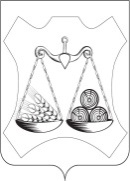 ВАХРУШЕВСКАЯ ГОРОДСКАЯ ДУМАСЛОБОДСКОГО РАЙОНА КИРОВСКОЙ ОБЛАСТИЧЕТВЕРТОГО СОЗЫВАРЕШЕНИЕОб утверждении бюджета Вахрушевского городского поселения на 2022 год и плановый период 2023 и 2024 годов 	В соответствии  с п. 2 ч. 1 статьи 22  Устава Вахрушевского городского поселения, утвержденного  Решением Вахрушевской  городской Думы от 07.12.2005 г. № 4/22  Вахрушевская городская  Дума РЕШИЛА:Статья 1  Основные характеристики бюджета Вахрушевского городского поселенияУтвердить основные характеристики бюджета Вахрушевского городского  поселения  на 2022 год и плановый период 2023 год и 2024 годов согласно приложению №1 к настоящему Решению.Статья 2  Доходы бюджета Вахрушевского городского поселения1. Утвердить в пределах общего объема доходов бюджета Вахрушевского городского поселения, установленного статьей 1 настоящего Решения объемы поступления налоговых и неналоговых доходов, объем безвозмездных поступлений по подстатьям классификации доходов бюджетов, прогнозируемые:1)  на 2022 год согласно приложению № 2 к настоящему Решению;2) на 2023 год и на 2024 год согласно приложению № 3 к настоящему Решению.Статья 3 Расходы бюджета Вахрушевского городского поселенияУтвердить перечень и коды главных распорядителей средств бюджета Вахрушевского городского поселения согласно приложению № 4 к настоящему Решению. Утвердить в пределах общего объема расходов бюджета Вахрушевского городского поселения, установленного статьей 1  настоящего Решения:1) распределение бюджетных ассигнования по разделам и подразделам классификации расходов бюджетов:на 2022 год согласно приложению № 5 к настоящему Решению;на 2023 год и 2024 год согласно приложению № 6 к настоящему Решению;2)  распределение бюджетных ассигнований по целевым  статьям (муниципальным программам Вахрушевского городского поселения и непрограммным направлениям деятельности), группам видов расходов классификации расходов бюджетов:2.1. на 2022 год согласно приложению № 7 к настоящему Решению:2.2. на 2023 год и на 2024 год согласно приложению № 8 к настоящему Решению;3) ведомственную структуру расходов бюджета Вахрушевского городского поселения:На 2022 год согласно приложению № 9 к настоящему Решению;На 2023 год согласно приложению № 10  к настоящему Решению.4) размер резервного фонда Администрации Вахрушевского городского поселения :На 2022 год в сумме 20,0 тыс. рублей;На 2023 год в сумме 20,0 тыс. рублей и на 2024 год в сумме 20,0 тыс. рублей.3. Утвердить перечень публичных нормативных обязательств, подлежащих исполнению за счет средств бюджета Вахрушевского городского поселения, с указанием бюджетных ассигнований по ним, а также общий объем бюджетных ассигнований, направленных на их исполнение:На  2022 год согласно приложению № 11 к настоящему Решению;На  2023 год и на 2024 год согласно приложению № 12 к настоящему Решению, Утвердить в пределах общего объема расходов бюджета Вахрушевского городского поселения, установленного статьей 1 настоящего Решения, объем  бюджетных ассигнований дорожного фонда Вахрушевского городского поселения:На 2022 год в сумме 11974,0 тыс. рублей;На 2023 год в сумме 2985,8 тыс. рублей и на 2024 год в сумме 3947,1 тыс. рублей.Установить, что бюджетные ассигнования дорожного фонда Вахрушевского городского поселения направляются на:На финансовое обеспечение дорожной деятельности в отношении дорог общего пользования местного значения;На осуществление расходов по иным направлениям, установленным в порядке формирования и использования бюджетных ассигнований дорожного фонда Вахрушевского городского поселения, утверждаемым Вахрушевской городской Думой.Утвердить в пределах общего объема расходов бюджета Вахрушевского городского поселения, установленного статьей 1  настоящего Решения, общий объем условно утверждаемых расходов на 2023 год в сумме 527,7 тыс. рублей и на 2024 год в сумме 1139,7 тыс. рублей. Правовые акты, влекущие дополнительные расходы за счет средств бюджета поселения на 2022 год и плановый период 2023 и 2024 годы, реализовывать и применять только при наличии соответствующих источников дополнительных поступлений в бюджет поселения с внесением изменений в настоящее решение.В случае противоречия решению Вахрушевской городской Думы «Об утверждении бюджета Вахрушевского городского поселения на 2022 год и плановый период 2023 и 2024 годы» положений правовых актов, устанавливающих расходные обязательства, реализация которых обеспечивается за счет средств бюджета поселения, применять решение Вахрушевской городской Думы «Об утверждении бюджета Вахрушевского городского поселения на 2022 год и плановый период 2023 и 2024 годы». В случае если реализация правового акта  не в полной мере обеспечена источниками финансирования в бюджете поселения на 2022 год и плановый период 2023 и 2024 годы, такой правовой акт реализуется и применяется в пределах средств, предусмотренных в настоящем решении. Установить, что обращение взыскания на средства бюджета поселения по денежным обязательствам получателей бюджетных средств осуществляется в соответствии со статьями 242.2 и 242.5 и 242.6  Бюджетного кодекса Российской Федерации.Статья 4  Источники финансирования дефицита бюджета Вахрушевского городского поселенияУтвердить перечень и коды статей  источников финансирования  дефицита бюджета Вахрушевского  городского поселения согласно приложению 13 к настоящему Решению.Утвердить источники финансирования дефицита бюджета Вахрушевского городского поселения:На 2022 год согласно приложению № 14 к настоящему Решению;На 2023 год  и на  2024 год согласно приложению № 15 к настоящему Решению. Статья 5 Муниципальный внутренний долг Вахрушевского городского поселенияУстановить верхний предел муниципального долга:на 1 января 2023 года в сумме равной нулю рублей, в том числе верхний предел долга по муниципальным гарантиям равным нулю;на 1 января 2024 года верхний предел муниципального долга в сумме равной нулю рублей, в том числе верхний предел долга по муниципальным гарантиям равным нулю;на 1  января 2025 года верхний предел муниципального долга в сумме равной нулю рублей, в том числе верхний предел долга по муниципальным гарантиям равным нулю.Статья 6  Особенности исполнения бюджета Вахрушевского городского поселения1.Установить, что:средства из бюджета поселения на строительство, реконструкцию стоимостью свыше 600 тысяч рублей выделяются при наличии положительного результата проверки достоверности определения сметной стоимости строительства, реконструкции, капитального ремонта объекта капитального строительства, проведенной КОГАУ «Управление государственной экспертизы и ценообразования в строительстве».  получатели средств бюджета поселения - муниципальные заказчики при осуществлении закупок для обеспечения муниципальных нужд поселения не вправе предусматривать авансирование на выполнение работ по текущему и капитальному ремонту, реконструкции и строительству;1.3. получатели средств бюджета поселения при заключении договоров (муниципальных  контрактов) на поставку товаров (работ, услуг) вправе предусматривать авансовые платежи:- в размере 100 % суммы договора (муниципального контракта)- по договорам (муниципальным контрактам): за услуги связи, услуги интернета, обучение на курсах повышения квалификации, обязательное страхование гражданской ответственности владельцев транспортных средств, приобретение горюче-смазочных материалов, запасных частей и шин к автотранспортному средству, отлов  и обездвиживание,  транспортировка опасных безнадзорных животных до пункта временной передержки, уплата членских взносов, технологическое присоединение, раздел земельных участков, подарочные сертификаты, изготовление табличек адресного хозяйства, знаки почтовой оплаты – конверты и марки, техническая инвентаризация, акты обследования муниципального имущества, канцелярские принадлежности, бумага, короба архивные, хозяйственные товары, бланочная продукция, разработка и проверка проектно-сметной документации, услуги по утилизации ртуть-содержащих отходов, а  также по договорам, подлежащим оплате за счет средств, полученных от оказания платных услуг и иной приносящей доход деятельности.2. Администрации Вахрушевского городского  поселения не вправе осуществлять санкционирование оплаты денежных обязательств (расходов) по муниципальным контрактам (договорам), заключенным с нарушением положений, установленных частью 1 настоящей статьи, получателями средств бюджета поселения.Статья 7  Иные межбюджетные трансферты муниципальному району1. Предоставить в пределах общего объема расходов бюджета Вахрушевского городского поселения, установленного статьей 1 настоящего Решения иные межбюджетные трансферты муниципальному району  из бюджета Вахрушевского городского поселения на выполнение части полномочий переданных в установленном порядке по решению вопросов местного значения в виде субвенций в целях финансового обеспечения расходных обязательств муниципального образования поселения в следующих размерах:1.1.  на 2022 год :1.1.1. Иные межбюджетные трансферты на передачу полномочий на осуществление части полномочий поселения по выдаче разрешений на строительство (за исключением случаев, предусмотренных Градостроительным кодексом Российской Федерации, иными федеральными законами), разрешений на ввод объектов в эксплуатацию при осуществлении строительства, реконструкции объектов капитального строительства, расположенных на территории поселения, осуществление муниципального земельного контроля в границах поселения, осуществление в случаях, предусмотренных Градостроительным кодексом Российской Федерации, осмотров зданий, сооружений и выдача рекомендаций об устранении выявленных в ходе таких осмотров нарушений - 11,1 тыс. руб. 1.1.2. Иные межбюджетные трансферты на передачу полномочий по организации   на осуществление части полномочий поселения в границах поселения электро-,тепло-,газо- и водоснабжения населения, водоотведение, снабжения населения топливом - 40,2 тыс. руб.1.1.3. Иные межбюджетные трансферты на передачу полномочий на осуществление части полномочий поселения по участию в предупреждении и ликвидации последствий чрезвычайных ситуаций в границах поселения - 35,5 тыс. руб.1.1.4  Иные межбюджетные трансферты на передачу полномочий в сфере организации библиотечного обслуживания населения - 3209,4 тыс. руб.1.2. на 2023 год:1.2.1. Иные межбюджетные трансферты на передачу полномочий на осуществление части полномочий поселения по выдаче разрешений на строительство (за исключением случаев, предусмотренных Градостроительным кодексом Российской Федерации, иными федеральными законами), разрешений на ввод объектов в эксплуатацию при осуществлении строительства, реконструкции объектов капитального строительства, расположенных на территории поселения, осуществление муниципального земельного контроля в границах поселения, осуществление в случаях, предусмотренных Градостроительным кодексом Российской Федерации, осмотров зданий, сооружений и выдача рекомендаций об устранении выявленных в ходе таких осмотров нарушений - 11,1 тыс. руб. 1.2.2. Иные межбюджетные трансферты на передачу полномочий по организации   на осуществление части полномочий поселения в границах поселения электро-,тепло-,газо- и водоснабжения населения, водоотведение, снабжения населения топливом - 40,2 тыс. руб.1.2.3. Иные межбюджетные трансферты на передачу полномочий на осуществление части полномочий поселения по участию в предупреждении и ликвидации последствий чрезвычайных ситуаций в границах поселения - 35,5 тыс. руб.1.2.4.  Иные межбюджетные трансферты на передачу полномочий в сфере организации  библиотечного обслуживания населения - 3209,4 тыс. руб.1.3.  На 2024 год:1.3.1. Иные межбюджетные трансферты на передачу полномочий на осуществление части полномочий поселения по выдаче разрешений на строительство (за исключением случаев, предусмотренных Градостроительным кодексом Российской Федерации, иными федеральными законами), разрешений на ввод объектов в эксплуатацию при осуществлении строительства, реконструкции объектов капитального строительства, расположенных на территории поселения, осуществление муниципального земельного контроля в границах поселения, осуществление в случаях, предусмотренных Градостроительным кодексом Российской Федерации, осмотров зданий, сооружений и выдача рекомендаций об устранении выявленных в ходе таких осмотров нарушений - 11,1 тыс. руб. 1.3.2. Иные межбюджетные трансферты на передачу полномочий по организации   на осуществление части полномочий поселения в границах поселения электро-,тепло-,газо- и водоснабжения населения, водоотведение, снабжения населения топливом - 40,2 тыс. руб.1.3.3. Иные межбюджетные трансферты на передачу полномочий на осуществление части полномочий поселения по участию в предупреждении и ликвидации последствий чрезвычайных ситуаций в границах поселения - 35,5 тыс. руб.1.3.4.  Иные межбюджетные трансферты на передачу полномочий в сфере организации библиотечного обслуживания населения - 3209,4 тыс. руб.2. Распределение межбюджетных трансфертов бюджету муниципального района из бюджета поселения осуществляется главным распорядителем средств бюджета поселения, определенными ведомственной структурой расходов бюджета поселения в соответствии с соглашениями по передаче полномочий муниципальным образованием Вахрушевское городское поселение Слободского района Кировской области администрации Слободского муниципального района Кировской области:1)  На 2022 год  согласно приложения № 9 к настоящему Решению;2) На 2023 год и на 2024 год согласно приложения № 10  к настоящему Решению.Статья 8  О введении отдельных ограниченийАдминистрация поселения не вправе принимать в 2022 году и плановый период 2023 и 2024 годах решения,  приводящие к увеличению  численности работников бюджетной сферы и органов местного самоуправления, за исключением случаев, когда федеральными, региональными, районными правовыми актами муниципальному образованию   передаются отдельные государственные полномочия. Ввести мораторий  на  установление в 2022 году и в плановом  периоде 2023 и 2024 годов налоговых льгот  и  понижающих  коэффициентов  на  налог на  имущество  физических лиц и земельный  налог,  зачисляемых  в  бюджет  Вахрушевского городского  поселения Слободского района Кировской области.Статья 9 Настоящее Решение вступает в силу с 1 января 2022 года и подлежит опубликованию в официальном печатном издании Вахрушевского городского поселения  «Информационный бюллетень».Глава Вахрушевскогогородского поселения							М.В. ЕфремовПредседатель Вахрушевской Городской Думы								О.А. ИвшинаПриложение № 4							к решению 							Вахрушевской городской Думы  от 15.12.2021 № 64/333 ПЕРЕЧЕНЬ  И   КОДЫГЛАВНЫХ РАСПОРЯДИТЕЛЕЙ СРЕДСТВ  БЮДЖЕТАВАХРУШЕВСКОГО ГОРОДСКОГО ПОСЕЛЕНИЯПриложение № 11                                                                                 к решению Вахрушевской городской                                                                                  Думы от 15.12.2021 № 64/333ПЕРЕЧЕНЬпубличных нормативных обязательств, подлежащих исполнениюза счет средств бюджета Вахрушевского городского  поселения в 2022 году                                                                                    Приложение № 12                                                                                    к решению Вахрушевской городской                                                                                     Думы от 15.12.2021 № 64/333ПЕРЕЧЕНЬпубличных нормативных обязательств, подлежащих исполнениюза счет средств бюджета Вахрушевского городского поселения в 2023-2024 годах                                                                                                            тыс. рублей                                                   Приложение № 13                                                                  к решению Вахрушевской                                                 городской Думы	                                                           от 15.12.2021   № 64/333ПЕРЕЧЕНЬ  И  КОДЫстатей источников финансирования дефицита бюджета Вахрушевского  городского поселения Приложение  № 14                                                                                                              к решению Вахрушевской                                                                                                                  городской Думы                                                                                                         от 15.12.2021 № 64/333       ИСТОЧНИКИ ФИНАНСИРОВАНИЯ  ДЕФИЦИТА БЮДЖЕТА ВАХРУШЕВСКОГО ГОРОДСКОГО ПОСЕЛЕНИЯ НА 2022год Приложение  № 15                                                                                                              к решению Вахрушевской                                                                                                                  городской Думы                                                                                                         от 15.12.2021 № 64/333       ИСТОЧНИКИ ФИНАНСИРОВАНИЯ  ДЕФИЦИТА БЮДЖЕТА ВАХРУШЕВСКОГО ГОРОДСКОГО ПОСЕЛЕНИЯ на  2023 и на 2024 год 15.12.2021№64/333        Приложение 1        к решениюВахрушевской городской Думыот 15.12.2021 № 64/333        Приложение 1        к решениюВахрушевской городской Думыот 15.12.2021 № 64/333        Приложение 1        к решениюВахрушевской городской Думыот 15.12.2021 № 64/333        Приложение 1        к решениюВахрушевской городской Думыот 15.12.2021 № 64/333        Приложение 1        к решениюВахрушевской городской Думыот 15.12.2021 № 64/333Основные характеристики бюджета Вахрушевского городского поселения                                                           на 2022 год и на плановый период 2023 и 2024 годов (тыс. рублей)Основные характеристики бюджета Вахрушевского городского поселения                                                           на 2022 год и на плановый период 2023 и 2024 годов (тыс. рублей)Основные характеристики бюджета Вахрушевского городского поселения                                                           на 2022 год и на плановый период 2023 и 2024 годов (тыс. рублей)Основные характеристики бюджета Вахрушевского городского поселения                                                           на 2022 год и на плановый период 2023 и 2024 годов (тыс. рублей)Основные характеристики бюджета Вахрушевского городского поселения                                                           на 2022 год и на плановый период 2023 и 2024 годов (тыс. рублей)№  п/пНаименование основных характеристик2022 год2023 год2024 год1Общий объем доходов  бюджета поселения114 079,522 417,923 113,12Общий объем расходов  бюджета поселения115 179,522 517,923 213,13Дефицит (профицит)  бюджета поселения-1 100,0-100,0-100,0                                                  Приложение № 2                                                  Приложение № 2                                                  к решению Вахрушевской городской  Думы                                                      к решению Вахрушевской городской  Думы                            от  15.12.2021 № 64/333                        от  15.12.2021 № 64/333           Прогнозируемые объемы поступления доходов бюджета Вахрушевского городского поселения  по налоговым и неналоговым доходам , безвозмездным поступлениям по подстатьям бюджетной классификации доходов бюджетов                         на 2022 год            Прогнозируемые объемы поступления доходов бюджета Вахрушевского городского поселения  по налоговым и неналоговым доходам , безвозмездным поступлениям по подстатьям бюджетной классификации доходов бюджетов                         на 2022 год            Прогнозируемые объемы поступления доходов бюджета Вахрушевского городского поселения  по налоговым и неналоговым доходам , безвозмездным поступлениям по подстатьям бюджетной классификации доходов бюджетов                         на 2022 год Код бюджетной классификацииНаименование налога (сбора)Бюджет поселения на 2022 год000 1 00 00000 00 0000 000НАЛОГОВЫЕ И НЕНАЛОГОВЫЕ ДОХОДЫ22061,40000 1 01 00000 00 0000 000НАЛОГИ НА ПРИБЫЛЬ, ДОХОДЫ11357,70000 1 01 02000 01 0000 110Налог на доходы физических лиц11357,70182 1 01 02010 01 0000 110Налог на доходы физических лиц с доходов, источником которых является налоговый агент, за исключением доходов, в отношении которых исчисление и уплата налога осуществляются в соответствии со статьями 227, 227.1 и 228 Налогового кодекса Российской Федерации9960,90 182 1 01 02020 01 0000 110Налог на доходы физических лиц с доходов, полученных от осуществления деятельности физическими лицами, зарегистрированными в качестве индивидуальных предпринимателей, нотариусов, занимающихся частной практикой, адвокатов, учредивших адвокатские кабинеты и других лиц, занимающихся частной практикой в соответствии со статьей 227 Налогового кодекса Российской Федерации24,20182 1 01 02030 01 0000 110Налог на доходы физических лиц с доходов,  полученных физическими лицами, в соответствии со статьей 228 Налогового кодекса  Российской Федерации41,00182 1 01 02080 01 0000 110Налог на доходы физических лиц в части суммы налога, превышающей 650 000 рублей, относящейся к части налоговой базы, превышающей 5 000 000 рублей (за исключением налога на доходы физических лиц с сумм прибыли контролируемой иностранной компании, в том числе фиксированной прибыли контролируемой иностранной компании)1331,60000 1 03 00000 00 0000 000НАЛОГИ НА ТОВАРЫ (РАБОТЫ, УСЛУГИ), РЕАЛИЗУЕМЫЕ НА ТЕРРИТОРИИ РОССИЙСКОЙ ФЕДЕРАЦИИ640,30100 1 03 02231 01 0000 110Доходы от уплаты акцизов на дизельное топливо, подлежащие распределению между бюджетами субъектов Российской Федерации и местными бюджетами с учетом установленных дифференцированных нормативов отчислений в местные бюджеты (по нормативам, установленным федеральным законом о федеральном бюджете в целях формирования дорожных фондов субъектов Российской Федерации)289,50100 1 03 02241 01 0000 110Доходы от уплаты акцизов на моторные масла для дизельных и (или) карбюраторных (инжекторных) двигателей, подлежащие распределению между бюджетами субъектов Российской Федерации и местными бюджетами с учетом установленных дифференцированных нормативов отчислений в местные бюджеты (по нормативам, установленным федеральным законом о федеральном бюджете в целях формирования дорожных фондов субъектов Российской Федерации)1,60100 1 03 02251 01 0000 110Доходы от уплаты акцизов на автомобильный бензин, подлежащие распределению между бюджетами субъектов Российской Федерации и местными бюджетами с учетом установленных дифференцированных нормативов отчислений в местные бюджеты (по нормативам, установленным федеральным законом о федеральном бюджете в целях формирования дорожных фондов субъектов Российской Федерации)385,50100 1 03 02261 01 0000 110Доходы от уплаты акцизов на прямогонный бензин, подлежащие распределению между бюджетами субъектов Российской Федерации и местными бюджетами с учетом установленных дифференцированных нормативов отчислений в местные бюджеты (по нормативам, установленным федеральным законом о федеральном бюджете в целях формирования дорожных фондов субъектов Российской Федерации)-36,30000 1 05 00000 00 0000 000НАЛОГИ НА СОВОКУПНЫЙ ДОХОД82,50000 1 05 03000 01 0000 110Единый сельскохозяйственный налог82,50182 1 05 03010 01 0000 110Единый сельскохозяйственный налог82,50000 1 06 00000 00 0000 000НАЛОГИ НА ИМУЩЕСТВО5791,50000 1 06 01000 00 0000 110Налог на имущество физических лиц2470,50182 1 06 01030 13 0000 110Налог на имущество физических лиц, взимаемый по ставкам, применяемым к объектам налогообложения, расположенным в границах  городских поселений2470,50000 1 06 06000 00 0000 110Земельный налог3321,00000 1 06 06030 00 0000 110Земельный налог с организаций1850,00182 1 06 06033 13 0000 110Земельный налог с организаций, обладающих земельным участком, расположенным в границах городских поселений1850,00000 1 06 06040 00 0000 110Земельный налог с физических лиц1471,00182 1 06 06043 13 0000 110Земельный налог с физических лиц, обладающих земельным участком, расположенным в границах городских поселений1471,00000 1 08 0000 00 0000 000ГОСУДАРСТВЕННАЯ ПОШЛИНА36,00000 1 08 04000 01 0000 110Государственная пошлина за совершение нотариальных действий (за исключением действий, совершаемых консульскими учреждениями Российской Федерации)36,00994 1 08 04020 01 1000 110Государственная пошлина за совершение нотариальных действий должностными лицами органов местного самоуправления, уполномоченными в соответствии с законодательными актами Российской Федерации на совершение нотариальных действий (сумма платежа ( перерасчеты, недоимка и задолженность по соответствующему платежу, в том числе  по отмененному))36,00000 1 11 00000 00 0000 000ДОХОДЫ ОТ ИСПОЛЬЗОВАНИЯ ИМУЩЕСТВА, НАХОДЯЩЕГОСЯ В ГОСУДАРСТВЕННОЙ И МУНИЦИПАЛЬНОЙ СОБСТВЕННОСТИ3448,40000 1 11 05000 00 0000 120Доходы, получаемые в виде арендной либо иной платы за передачу в возмездное пользование государственного и муниципального имущества (за исключением имущества бюджетных и автономных учреждений, а также имущества государственных и муниципальных унитарных предприятий, в том числе казенных)1278,40000 1 11 05010 00 0000 120Доходы, получаемые в виде арендной платы за земельные участки, государственная собственность на которые не разграничена, а также средства от продажи права на заключение договоров аренды указанных земельных участков298,40936 1 11 05013 13 0000 120Доходы, получаемые в виде арендной платы за земельные участки, государственная собственность на которые не разграничена и которые расположены в границах городских поселений, а также средства от продажи права на заключение договоров аренды указанных земельных участков298,40000 1 11 05070 00 0000 120 Доходы от сдачи в аренду имущества, составляющего государственную (муниципальную) казну (за исключением земельных участков)980,00994 1 11 05075 13 0000 120Доходы от сдачи в аренду имущества, составляющего казну городских поселений (за исключением земельных участков)980,00000 1 11 09000 00 0000 120Прочие доходы от использования имущества и прав, находящихся в государственной и муниципальной собственности (за исключением имущества бюджетных и автономных учреждений, а также имущества государственных и муниципальных унитарных предприятий, в том числе казенных)2170,00000 1 11 09040 00 0000 120Прочие поступления от использования имущества, находящегося в государственной и муниципальной собственности (за исключением имущества бюджетных и автономных учреждений, а также имущества государственных и муниципальных унитарных предприятий, в том числе казенных)2170,00994 1 11 09045 13 0000 120Прочие поступления от использования имущества, находящегося в собственности городских поселений (за исключением имущества муниципальных бюджетных и автономных учреждений, а также имущества муниципальных унитарных предприятий, в том числе казенных)2170,00000 1 13 00000 00 0000 000ДОХОДЫ ОТ ОКАЗАНИЯ ПЛАТНЫХ УСЛУГ И КОМПЕНСАЦИИ ЗАТРАТ ГОСУДАРСТВА55,00000 1 13 02000 00 0000 130Доходы от компенсации затрат государства55,00000 1 13 02060 00 0000 130Доходы, поступающие в порядке возмещения расходов, понесенных в связи с эксплуатацией имущества55,00994 1 13 02065 13 0000 130Доходы, поступающие в порядке возмещения расходов, понесенных в связи с эксплуатацией имущества городских поселений55,00000 1 14 00000 00 0000 000ДОХОДЫ ОТ ПРОДАЖИ МАТЕРИАЛЬНЫХ И НЕМАТЕРИАЛЬНЫХ АКТИВОВ650,00000 1 14 02000 00 0000 000Доходы от реализации имущества, находящегося в государственной и муниципальной собственности (за исключением движимого имущества бюджетных и автономных учреждений, а также имущества государственных и муниципальных унитарных предприятий, в том числе казенных)600,00994 1 14 02053 13 0000 410Доходы от реализации иного имущества, находящегося в собственности городских поселений (за исключением имущества муниципальных бюджетных и автономных учреждений, а также имущества муниципальных унитарных предприятий, в том числе казенных), в части реализации основных средств по указанному имуществу600,00000 1 14 06000 00 0000 430Доходы от продажи земельных участков, находящихся в государственной и муниципальной собственности50,00000 1 14 06010 00 0000 430Доходы от продажи земельных участков, государственная собственность на которые не разграничена50,00936 1 14 06013 13 0000 430Доходы от продажи земельных участков, государственная собственность на которые не разграничена и которые расположены в границах городских поселений50,00000 2 00 00000 00 0000 000БЕЗВОЗМЕЗДНЫЕ ПОСТУПЛЕНИЯ92018,10000 2 02 00000 00 0000 000Безвозмездные поступления от других бюджетов бюджетной системы Российской Федерации90518,10000 2 02 10000 00 0000 150Дотации бюджетам бюджетной системы Российской Федерации0,00994 2 02 16001 13 0000 150Дотации бюджетам городских поселений на выравнивание бюджетной обеспеченности0,00000 2 02 20000 00 0000 151Субсидии бюджетам бюджетной системы Российской Федерации (межбюджетные субсидии)90247,40000 2 02 20299 00 0000 150Субсидии бюджетам муниципальных образований на обеспечение мероприятий по переселению граждан из аварийного жилищного фонда, в том числе переселению граждан из аварийного жилищного фонда с учетом необходимости развития малоэтажного жилищного строительства, за счет средств, поступивших от государственной корпорации - Фонда содействия реформированию жилищно-коммунального хозяйства61214,50994 2 02 20299 13 0000 150Субсидии бюджетам городских поселений на обеспечение мероприятий по переселению граждан из аварийного жилищного фонда, в том числе переселению граждан из аварийного жилищного фонда с учетом необходимости развития малоэтажного жилищного строительства, за счет средств, поступивших от государственной корпорации - Фонда содействия реформированию жилищно-коммунального хозяйства61214,50000 2 02 20300 00 0000 150Субсидии бюджетам муниципальных образований на обеспечение мероприятий по модернизации систем коммунальной инфраструктуры за счет средств, поступивших от государственной корпорации - Фонда содействия реформированию жилищно-коммунального хозяйства22742,70000 2 02 20302 00 0000 150Субсидии бюджетам муниципальных образований на обеспечение мероприятий по переселению граждан из аварийного жилищного фонда, в том числе переселению граждан из аварийного жилищного фонда с учетом необходимости развития малоэтажного жилищного строительства, за счет средств бюджетов22742,70994 2 02 20302 13 0000 150Субсидии бюджетам городских поселений на обеспечение мероприятий по переселению граждан из аварийного жилищного фонда, в том числе переселению граждан из аварийного жилищного фонда с учетом необходимости развития малоэтажного жилищного строительства, за счет средств бюджетов22742,70000 2 02 29999 00 0000 150Прочие субсидии6290,20994 2 02 29999 13 0000 150Прочие субсидии бюджетам городских поселений6290,20000 2 02 30000 00 0000 150Субвенции бюджетам бюджетной системы Российской Федерации 270,70000 2 02 35118 00 0000 150                                            Субвенции бюджетам на осуществление первичного воинского учета на территориях, где отсутствуют военные комиссариаты266,70994 2 02 35118 13 0000 150Субвенции бюджетам городских поселений на осуществление первичного воинского учета на территориях, где отсутствуют военные комиссариаты266,70000 2 02 30024 00 0000 150Субвенции местным бюджетам на выполнение передаваемых полномочий субъектов Российской Федерации4,00994 2 02 30024 13 0000 150Субвенции бюджетам городских поселений на выполнение передаваемых полномочий субъектов Российской Федерации4,00000 2 02 40000 00 0000 150Иные межбюджетные трансферты1500,00000 2 02 49999 00 0000 150Прочие межбюджетные трансферты, передаваемые бюджетам1500,00994 2 02 49999 13 0000 150Прочие межбюджетные трансферты, передаваемые бюджетам городских поселений1500,00ВСЕГО ДОХОДОВ114079,50                                                  Приложение № 3                           к решению Вахрушевской городской  Думы     от 15.12.2021 № 64/333                                                  Приложение № 3                           к решению Вахрушевской городской  Думы     от 15.12.2021 № 64/333                                                  Приложение № 3                           к решению Вахрушевской городской  Думы     от 15.12.2021 № 64/333                                                  Приложение № 3                           к решению Вахрушевской городской  Думы     от 15.12.2021 № 64/333           Прогнозируемые объемы поступления доходов бюджета Вахрушевского городского поселения  по налоговым и неналоговым доходам , безвозмездным поступлениям по подстатьям бюджетной классификации доходов бюджетов  на  2023 и 2024 год            Прогнозируемые объемы поступления доходов бюджета Вахрушевского городского поселения  по налоговым и неналоговым доходам , безвозмездным поступлениям по подстатьям бюджетной классификации доходов бюджетов  на  2023 и 2024 год            Прогнозируемые объемы поступления доходов бюджета Вахрушевского городского поселения  по налоговым и неналоговым доходам , безвозмездным поступлениям по подстатьям бюджетной классификации доходов бюджетов  на  2023 и 2024 год            Прогнозируемые объемы поступления доходов бюджета Вахрушевского городского поселения  по налоговым и неналоговым доходам , безвозмездным поступлениям по подстатьям бюджетной классификации доходов бюджетов  на  2023 и 2024 год Код бюджетной классификацииНаименование налога (сбора)Бюджет поселения на 2023 годБюджет поселения на 2024 год000 1 00 00000 00 0000 000НАЛОГОВЫЕ И НЕНАЛОГОВЫЕ ДОХОДЫ22107,1022792,80000 1 01 00000 00 0000 000НАЛОГИ НА ПРИБЫЛЬ, ДОХОДЫ11984,2012632,80000 1 01 02000 01 0000 110Налог на доходы физических лиц11984,2012632,80182 1 01 02010 01 0000 110Налог на доходы физических лиц с доходов, источником которых является налоговый агент, за исключением доходов, в отношении которых исчисление и уплата налога осуществляются в соответствии со статьями 227, 227.1 и 228 Налогового кодекса Российской Федерации10538,6011139,30 182 1 01 02020 01 0000 110Налог на доходы физических лиц с доходов, полученных от осуществления деятельности физическими лицами, зарегистрированными в качестве индивидуальных предпринимателей, нотариусов, занимающихся частной практикой, адвокатов, учредивших адвокатские кабинеты и других лиц, занимающихся частной практикой в соответствии со статьей 227 Налогового кодекса Российской Федерации25,5026,40182 1 01 02030 01 0000 110Налог на доходы физических лиц с доходов,  полученных физическими лицами, в соответствие со ст.228 НК РФ 43,2044,80182 1 01 02080 01 0000 110Налог на доходы физических лиц в части суммы налога, превышающей 650 000 рублей, относящейся к части налоговой базы, превышающей 5 000 000 рублей (за исключением налога на доходы физических лиц с сумм прибыли контролируемой иностранной компании, в том числе фиксированной прибыли контролируемой иностранной компании)1376,901422,30000 1 03 00000 00 0000 000НАЛОГИ НА ТОВАРЫ (РАБОТЫ, УСЛУГИ), РЕАЛИЗУЕМЫЕ НА ТЕРРИТОРИИ РОССИЙСКОЙ ФЕДЕРАЦИИ651,00659,60100 1 03 02231 01 0000 110Доходы от уплаты акцизов на дизельное топливо, подлежащие распределению между бюджетами субъектов Российской Федерации и местными бюджетами с учетом установленных дифференцированных нормативов отчислений в местные бюджеты (по нормативам, установленным Федеральным законом о федеральном бюджете в целях формирования дорожных фондов субъектов Российской Федерации)291,30290,40100 1 03 02241 01 0000 110Доходы от уплаты акцизов на моторные масла для дизельных и (или) карбюраторных (инжекторных) двигателей, подлежащие распределению между бюджетами субъектов Российской Федерации и местными бюджетами с учетом установленных дифференцированных нормативов отчислений в местные бюджеты (по нормативам, установленным Федеральным законом о федеральном бюджете в целях формирования дорожных фондов субъектов Российской Федерации)1,601,70100 1 03 02251 01 0000 110Доходы от уплаты акцизов на автомобильный бензин, подлежащие распределению между бюджетами субъектов Российской Федерации и местными бюджетами с учетом установленных дифференцированных нормативов отчислений в местные бюджеты (по нормативам, установленным Федеральным законом о федеральном бюджете в целях формирования дорожных фондов субъектов Российской Федерации)394,20404,80100 1 03 02261 01 0000 110Доходы от уплаты акцизов на прямогонный бензин, подлежащие распределению между бюджетами субъектов Российской Федерации и местными бюджетами с учетом установленных дифференцированных нормативов отчислений в местные бюджеты (по нормативам, установленным Федеральным законом о федеральном бюджете в целях формирования дорожных фондов субъектов Российской Федерации)-36,10-37,30000 1 05 00000 00 0000 000НАЛОГИ НА СОВОКУПНЫЙ ДОХОД86,5090,00000 1 05 03000 01 0000 110Единый сельскохозяйственный налог86,5090,00182 1 05 03010 01 0000 110Единый сельскохозяйственный налог86,5090,00000 1 06 00000 00 0000 000НАЛОГИ НА ИМУЩЕСТВО5796,005821,00000 1 06 01000 00 0000 110Налог на имущество физических лиц2475,002500,00182 1 06 01030 13 0000 110Налог на имущество физических лиц, взимаемый по ставкам, применяемым к объектам налогообложения, расположенным в границах  городских поселений2475,002500,00000 1 06 06000 00 0000 110Земельный налог3321,003321,00000 1 06 06030 00 0000 110Земельный налог с организаций1850,001850,00182 1 06 06033 13 0000 110Земельный налог с организаций, обладающих земельным участком, расположенным в границах городских поселений1850,001850,00000 1 06 06040 00 0000 110Земельный налог с физических лиц1471,001471,00182 1 06 06043 13 0000 110Земельный налог с физических лиц, обладающих земельным участком, расположенным в границах городских поселений1471,001471,00000 1 08 0000 00 0000 000ГОСУДАРСТВЕННАЯ ПОШЛИНА36,0036,00000 1 08 04000 01 0000 110Государственная пошлина за совершение нотариальных действий (за исключением действий, совершаемых консульскими учреждениями Российской Федерации)36,0036,00994 1 08 04020 01 1000 110Государственная пошлина за совершение нотариальных действий должностными лицами органов местного самоуправления, уполномоченными в соответствии с законодательными актами Российской Федерации на совершение нотариальных действий (сумма платежа ( перерасчеты, недоимка и задолженность по соответствующему платежу, в том числе  по отмененному))36,0036,00000 1 11 00000 00 0000 000ДОХОДЫ ОТ ИСПОЛЬЗОВАНИЯ ИМУЩЕСТВА, НАХОДЯЩЕГОСЯ В ГОСУДАРСТВЕННОЙ И МУНИЦИПАЛЬНОЙ СОБСТВЕННОСТИ3448,403448,40000 1 11 05000 00 0000 120Доходы, получаемые в виде арендной либо иной платы за передачу в возмездное пользование государственного и муниципального имущества (за исключением имущества бюджетных и автономных учреждений, а также имущества государственных и муниципальных унитарных предприятий, в том числе казенных)1278,401278,40000 1 11 05010 00 0000 120Доходы, получаемые в виде арендной платы за земельные участки, государственная собственность на которые не разграничена, а также средства от продажи права на заключение договоров аренды указанных земельных участков298,40298,40936 1 11 05013 13 0000 120Доходы, получаемые в виде арендной платы за земельные участки, государственная собственность на которые не разграничена и которые расположены в границах городских поселений, а также средства от продажи права на заключение договоров аренды указанных земельных участков298,40298,40000 1 11 05070 00 0000 120 Доходы от сдачи в аренду имущества, составляющего государственную (муниципальную) казну (за исключением земельных участков)980,00980,00994 1 11 05075 13 0000 120Доходы от сдачи в аренду имущества, составляющего казну городских поселений (за исключением земельных участков)980,00980,00000 1 11 09000 00 0000 120Прочие доходы от использования имущества и прав, находящихся в государственной и муниципальной собственности (за исключением имущества бюджетных и автономных учреждений, а также имущества государственных и муниципальных унитарных предприятий, в том числе казенных)2170,002170,00000 1 11 09040 00 0000 120Прочие поступления от использования имущества, находящегося в государственной и муниципальной собственности (за исключением имущества бюджетных и автономных учреждений, а также имущества государственных и муниципальных унитарных предприятий, в том числе казенных)2170,002170,00994 1 11 09045 13 0000 120Прочие поступления от использования имущества, находящегося в собственности городских поселений (за исключением имущества муниципальных бюджетных и автономных учреждений, а также имущества муниципальных унитарных предприятий, в том числе казенных)2170,002170,00000 1 13 00000 00 0000 000ДОХОДЫ ОТ ОКАЗАНИЯ ПЛАТНЫХ УСЛУГ И КОМПЕНСАЦИИ ЗАТРАТ ГОСУДАРСТВА55,0055,00000 1 13 02000 00 0000 130Доходы от компенсации затрат государства55,0055,00000 1 13 02060 00 0000 130Доходы, поступающие в порядке возмещения расходов, понесенных в связи с эксплуатацией имущества55,0055,00994 1 13 02065 13 0000 130Доходы, поступающие в порядке возмещения расходов, понесенных в связи с эксплуатацией имущества городских поселений55,0055,00000 1 14 00000 00 0000 000ДОХОДЫ ОТ ПРОДАЖИ МАТЕРИАЛЬНЫХ И НЕМАТЕРИАЛЬНЫХ АКТИВОВ50,0050,00000 1 14 06000 00 0000 430Доходы от продажи земельных участков, находящихся в государственной и муниципальной собственности50,0050,00000 1 14 06010 00 0000 430Доходы от продажи земельных участков, государственная собственность на которые не разграничена50,0050,00936 1 14 06013 13 0000 430Доходы от продажи земельных участков, государственная собственность на которые не разграничена и которые расположены в границах городских поселений50,0050,00000 2 00 00000 00 0000 000БЕЗВОЗМЕЗДНЫЕ ПОСТУПЛЕНИЯ310,80320,30000 2 02 00000 00 0000 000Безвозмездные поступления от других бюджетов бюджетной системы Российской Федерации310,80320,30000 2 02 10000 00 0000 150Дотации бюджетам бюджетной системы Российской Федерации0,000,00000 2 02 16001 00 0000 150Дотации на выравнивание бюджетной обеспеченности0,000,00000 2 02 16001 00 0000 150Дотации на выравнивание бюджетной обеспеченности0,000,00994 2 02 16001 13 0000 150Дотации бюджетам городских поселений на выравнивание бюджетной обеспеченности0,000,00000 2 02 29999 00 0000 150Прочие субсидии31,2031,20994 2 02 29999 13 0000 150Прочие субсидии бюджетам городских поселений31,2031,20000 2 02 30000 00 0000 150Субвенции бюджетам бюджетной системы Российской Федерации 279,60289,10000 2 02 35118 00 0000 150                                                    Субвенции бюджетам на осуществление первичного воинского учета на территориях, где отсутствуют военные комиссариаты275,60285,10994 2 02 35118 13 0000 150Субвенции бюджетам городских поселений на осуществление первичного воинского учета на территориях, где отсутствуют военные комиссариаты275,60285,10000 2 02 30024 00 0000 150Субвенции местным бюджетам на выполнение передаваемых полномочий субъектов Российской Федерации4,004,00994 2 02 30024 13 0000 150Субвенции бюджетам городских поселений на выполнение передаваемых полномочий субъектов Российской Федерации4,004,00000 2 02 40000 00 0000 150Иные межбюджетные трансферты0,000,00994 2 02 49999 00 0000 150Прочие межбюджетные трансферты, передаваемые бюджетам0,000,00994 2 02 49999 13 0000 150Прочие межбюджетные трансферты, передаваемые бюджетам городских поселений0,000,00ВСЕГО ДОХОДОВ22417,9023113,10Код администратораНаименование главного распорядителя средств994Администрация Вахрушевского городского поселенияПриложение № 5к решению Вахрушевской городской Думы от   15.12.2021  № 64/333Распределениебюджетных  ассигнований по разделам и подразделам классификации расходов бюджета  Вахрушевского городского поселения на 2022 годПриложение № 5к решению Вахрушевской городской Думы от   15.12.2021  № 64/333Распределениебюджетных  ассигнований по разделам и подразделам классификации расходов бюджета  Вахрушевского городского поселения на 2022 годПриложение № 5к решению Вахрушевской городской Думы от   15.12.2021  № 64/333Распределениебюджетных  ассигнований по разделам и подразделам классификации расходов бюджета  Вахрушевского городского поселения на 2022 годПриложение № 5к решению Вахрушевской городской Думы от   15.12.2021  № 64/333Распределениебюджетных  ассигнований по разделам и подразделам классификации расходов бюджета  Вахрушевского городского поселения на 2022 годПриложение № 5к решению Вахрушевской городской Думы от   15.12.2021  № 64/333Распределениебюджетных  ассигнований по разделам и подразделам классификации расходов бюджета  Вахрушевского городского поселения на 2022 годНаименование расходаРазделПодразделВид расходаСумма всего на 2022год (тыс. рублей)Всего расходов:0000000115179,5Общегосударственные вопросы01000006868,0Функционирование высшего должностного лица субъекта Российской Федерации и муниципального образования01020001013,1Функционирование Правительства Российской Федерации, высших исполнительных органов государственной власти субъектов Российской Федерации, местных администраций01040005445,8Резервный фонд011100020,0Другие общегосударственные расходы0113000389,1Национальная оборона0200000330,0Национальная безопасность и правоохранительная деятельность030000097,5Обеспечение пожарной безопасности031000089,5Другие вопросы в области национальной безопасности и правоохранительной деятельности03140008,0Национальная экономика040000012083,1Дорожное хозяйство (дорожные фонды)040900011974,0Другие вопросы в области национальной экономики0412000109,1Жилищно-коммунальное хозяйство050000092322,8Жилищное хозяйство050100087521,1Коммунальное хозяйство050200040,2Благоустройство05030004761,5Охрана окружающей среды060000060,0Другие вопросы в области охраны окружающей среды060500060,0Образование07000005,0Молодежная политика  и оздоровление детей07070005,0Культура и кинематография08000003229,2Культура08010003229,2Социальная политика1000000183,9Пенсионное обеспечение1001000183,9Приложение № 6к решению Вахрушевской городской Думы от 15.12.2021  № 64/333Распределение             бюджетных  ассигнований по разделам и подразделам классификации расходов бюджета  Вахрушевского городского поселения на 2023-2024 годыПриложение № 6к решению Вахрушевской городской Думы от 15.12.2021  № 64/333Распределение             бюджетных  ассигнований по разделам и подразделам классификации расходов бюджета  Вахрушевского городского поселения на 2023-2024 годыПриложение № 6к решению Вахрушевской городской Думы от 15.12.2021  № 64/333Распределение             бюджетных  ассигнований по разделам и подразделам классификации расходов бюджета  Вахрушевского городского поселения на 2023-2024 годыПриложение № 6к решению Вахрушевской городской Думы от 15.12.2021  № 64/333Распределение             бюджетных  ассигнований по разделам и подразделам классификации расходов бюджета  Вахрушевского городского поселения на 2023-2024 годыПриложение № 6к решению Вахрушевской городской Думы от 15.12.2021  № 64/333Распределение             бюджетных  ассигнований по разделам и подразделам классификации расходов бюджета  Вахрушевского городского поселения на 2023-2024 годыПриложение № 6к решению Вахрушевской городской Думы от 15.12.2021  № 64/333Распределение             бюджетных  ассигнований по разделам и подразделам классификации расходов бюджета  Вахрушевского городского поселения на 2023-2024 годыНаименование расходаРазделПодразделВид расходаСумма всего на 2023 год (тыс. рублей)Сумма всего на 2024год (тыс. рублей)Всего расходов:000000021517,923213,1Общегосударственные вопросы01000007357,67974,1Функционирование высшего должностного лица субъекта Российской Федерации и муниципального образования01020001013,11013,1Функционирование Правительства Российской Федерации, высших исполнительных органов государственной власти субъектов Российской Федерации, местных администраций01040005407,75412,2Резервный фонд011100020,020,0Другие общегосударственные расходы0113000916,81528,8Национальная оборона0200000338,9348,4Национальная безопасность и правоохранительная деятельность030000097,597,5Обеспечение пожарной безопасности031000089,589,5Другие вопросы в области национальной безопасности и правоохранительной деятельности03140008,08,0Национальная экономика04000003046,94008,2Дорожное хозяйство (дорожные фонды)04090002985,83947,1Другие вопросы в области национальной экономики041200061,161,1Жилищно-коммунальное хозяйство05000007198,97306,8Жилищное хозяйство05010002270,02270,0Коммунальное хозяйство050200040,240,2Благоустройство05030004888,74996,6Охрана окружающей среды060000060,060,0Другие вопросы в области охраны окружающей среды060500060,060,0Образование07000005,05,0Молодежная политика  и оздоровление детей07070005,05,0Культура и кинематография08000003229,23229,2Культура08010003229,23229,2Социальная политика1000000183,9183,9Пенсионное обеспечение1001000183,9183,9Приложение № 7к решению Вахрушевской городской Думы от 15.12.2021 № 64/333Распределениебюджетных ассигнований по целевым статьям (муниципальным программам Вахрушевского городского поселения и непрограммным направлениям деятельности ),группам видов расходов классификации расходов бюджета Вахрушевского городского поселения  на 2022годПриложение № 7к решению Вахрушевской городской Думы от 15.12.2021 № 64/333Распределениебюджетных ассигнований по целевым статьям (муниципальным программам Вахрушевского городского поселения и непрограммным направлениям деятельности ),группам видов расходов классификации расходов бюджета Вахрушевского городского поселения  на 2022годПриложение № 7к решению Вахрушевской городской Думы от 15.12.2021 № 64/333Распределениебюджетных ассигнований по целевым статьям (муниципальным программам Вахрушевского городского поселения и непрограммным направлениям деятельности ),группам видов расходов классификации расходов бюджета Вахрушевского городского поселения  на 2022годПриложение № 7к решению Вахрушевской городской Думы от 15.12.2021 № 64/333Распределениебюджетных ассигнований по целевым статьям (муниципальным программам Вахрушевского городского поселения и непрограммным направлениям деятельности ),группам видов расходов классификации расходов бюджета Вахрушевского городского поселения  на 2022годНаименование расходаЦелевая статьяВид расходаСумма всего на 2022 год (тыс. рублей)Всего расходов:00000 00000000115179,50Муниципальная программа "Развитие муниципального управления в Вахрушевском городском поселении на 2021-2026 г.г."01000 000000007183,90Подпрограмма "Обеспечение эффективности осуществления своих полномочий администрацией Вахрушевского городского поселения"01100 000000007073,20Финансовое обеспечение расходных обязательств муниципальных образований. Возникающих при выполнении государственных полномочий Кировской области01100 160000004,00Создание и деятельность муниципальных образований административной комиссии01100 160500004,00Закупка товаров, работ и услуг для государственных нужд01100 160502004,00Осуществление переданных полномочий РФ по осуществлению первичного воинского учета органами местного самоуправления поселений, муниципальных и городских округов01100 51180000266,70Расходы на выплаты персоналу в целях обеспечения выполнения функций государственными (муниципальными) органами, казенными учреждениями, органами управления государственными внебюджетными фондами01100 51180100266,70Осуществление первичного воинского учета на территориях, где отсутствуют военные комиссариаты  за счет средств местного бюджета01100 9103000063,30Расходы на выплаты персоналу в целях обеспечения выполнения функций государственными (муниципальными) органами, казенными учреждениями, органами управления государственными внебюджетными фондами01100 91030 10063,30Руководство и управление в сфере установленных функций органов местного самоуправления 01100 910000006344,40Глава муниципального образования01100 910100001013,10Расходы на выплаты персоналу в целях обеспечения выполнения функций государственными (муниципальными) органами, казенными учреждениями, органами управления государственными внебюджетными фондами01100 910101001013,10Центральный аппарат01100 910200005300,10Расходы на выплаты персоналу в целях обеспечения выполнения функций государственными (муниципальными) органами, казенными учреждениями, органами управления государственными внебюджетными фондами01100 910201004324,70Мероприятия в установленной сфере деятельности01100 91020 000975,40Закупка товаров, работ и услуг для государственных нужд01100 91020200963,40Иные бюджетные ассигнования01100 9102080012,00Расходы за счет средств областного бюджета01100 9102А00031,20Иные бюджетные ассигнования 01100 9102А80031,20Расходы по софинансированию за счет средств местного бюджета01100 9102Б0007,8Иные бюджетные ассигнования 01100 9102Б8007,8Финансовое обеспечение деятельности муниципальных казенных учреждений0110092000000197,40Обеспечение деятельности подведомственных казенных учреждений0110092010000197,40Расходы на выплаты персоналу в целях обеспечения выполнения функций государственными (муниципальными) органами, казенными учреждениями, органами управления государственными внебюджетными фондами01100 92010 100197,40Мероприятия в установленной сфере деятельности01100 93000 000193,60Общегосударственные вопросы01100 930100009,70Иные бюджетные ассигнования01100 930108009,70Мероприятия в области социальной политики01100 93020000183,90Социальное обеспечение и иные выплаты населению01100 93020300183,90Подпрограмма "Информатизация  Вахрушевского городского поселения"01200 00000000106,70Мероприятия в установленной сфере деятельности01200 93000000106,70Общегосударственные вопросы01200 93010000106,70Закупка товаров, работ и услуг для государственных нужд01200 93010200106,70Муниципальная программа «Благоустройство Вахрушевского городского поселения в 2021-2026 г.г.»020 00 000000001694,50Прочие мероприятия по благоустройству поселения02000 930900001634,50Закупка товаров, работ и услуг для государственных нужд02000 930902001634,50Природоохранные мероприятия02000 9322000060,00Закупка товаров, работ и услуг для государственных нужд02000 9322020060,00Муниципальная программа «Обеспечение безопасности и жизнедеятельности населения Вахрушевского городского поселения в 2016-2022 годах»04000 00000000117,50Межбюджетные трансферты  бюджетам муниципальных районов из бюджетов поселений и межбюджетные трансферты бюджетам поселений из бюджетов муниципальных районов на осуществление части полномочий по решению вопросов местного значения в соответствии с заключенными соглашениями04000 8000000035,50Иные  межбюджетные трансферты на осуществление части полномочий по решению вопросов местного значения в области  участия в предупреждении и ликвидации последствий чрезвычайных ситуаций04000 8006000035,50Иные межбюджетные трансферты04000 8006050035,50Мероприятия в  установленной сфере деятельности04000 9300000062,00Мероприятия в области защиты населения и территории от чрезвычайных ситуаций природного и техногенного характера04000 9320000054,00Закупка товаров, работ и услуг для государственных нужд04000 9321020054,00Мероприятия в области профилактики правонарушений04000 931200008,00Закупка товаров, работ и услуг для государственных нужд04000 931202008,00Резервный фонд04000 9500000020,00Резервный фонд администрации04000 9501000020,00Иные бюджетные ассигнования04000 9501080020,00Муниципальная программа «Развитие коммунальной и жилищной инфраструктуры в Вахрушевском городском поселении на 2021-2026 годах»05000 000000003148,20Мероприятия в установленной сфере деятельности05000 930000003108,00Мероприятия в сфере жилищного хозяйства05000 930600003108,00Закупка товаров, работ и услуг для государственных нужд05000 930602003108,00Межбюджетные трансферты  бюджетам муниципальных районов из бюджетов поселений и межбюджетные трансферты бюджетам поселений из бюджетов муниципальных районов на осуществление части полномочий по решению вопросов местного значения в соответствии с заключенными соглашениями05000 8000000040,20Иные межбюджетные трансферты  на осуществление части полномочий по решению вопросов местного значения по организации в границах поселения электро-,газо-,и водоснабжения населения05000 8008000040,20Иные Межбюджетные трансферты05000 8008050040,20Муниципальная программа «Развитие архитектуры, градостроительства и имущественных отношений в  Вахрушевском городском поселении на 2021-2026 г.г.»07000 00000000284,10Межбюджетные трансферты  бюджетам муниципальных районов из бюджетов поселений и межбюджетные трансферты бюджетам поселений из бюджетов муниципальных районов на осуществление части полномочий по решению вопросов местного значения в соответствии с заключенными соглашениями07000 8000000011,10Иные межбюджетные трансферты бюджетам  на осуществление части полномочий по решению вопросов местного значения в области градостроительной деятельности07000 8007000011,10Иные межбюджетные трансферты07000 8007050011,10Мероприятия в сфере строительства, архитектуры и градостроения07000 9300000098,00Закупка товаров, работ и услуг для государственных нужд07000 9303020098,00Мероприятия в сфере управления муниципальным имуществом и земельными ресурсами07000 93160000175,00Закупка товаров, работ и услуг для государственных нужд07000 93160200175,00Муниципальная программа «Развитие культуры и молодежной политики в Вахрушевском городском поселении на 2021-2026годы»08000 000000003237,20Межбюджетные трансферты  бюджетам муниципальных районов из бюджетов поселений и межбюджетные трансферты бюджетам поселений из бюджетов муниципальных районов на осуществление части полномочий по решению вопросов местного значения в соответствии с заключенными соглашениями08000 800000003232,20Иные межбюджетные трансферты на осуществление части полномочий по решению вопросов местного значения на  организацию библиотечного обслуживания08000 801000003209,40Иные межбюджетные трансферты08000 801005003209,40Мероприятия в установленной сфере деятельности08000 9300000022,80Мероприятия в области культуры08000 9314000022,80Закупка товаров, работ и услуг для государственных нужд08000 9314020022,80Мероприятия в установленной сфере деятельности08000 930000005,00Мероприятия в области молодежной политики08000 931000005,00Закупка товаров, работ и услуг для государственных нужд08000 931002005,00Муниципальная программа "Переселение граждан, проживающих на территории Вахрушевского городского поселения из аварийного жилищного фонда, признанного непригодным для проживания на 2019-2025 годы""12000 0000000084413,10Федеральный проект "Обеспечение устойчивого сокращения непригодного для проживания жилищного фонда""120F3 0000000084139,00Обеспечение мероприятий по переселению граждан из аварийного жилищного фонда за счет средств Фонда содействия реформированию жилищно-коммунального хозяйства120F3 6748300061214,50Капитальные вложения в объекты государственной (муниципальной) собственности120F3 6748340061214,50Обеспечение мероприятий по переселению граждан из аварийного жилищного фонда за счет средств областного бюджета1201F3 67484000556,50Капитальные вложения в объекты государственной (муниципальной) собственности120F3 67484400556,50Обеспечение мероприятий по переселению граждан из аварийного жилищного фонда за счет средств областного бюджета1201F3 6748Г00022186,20Капитальные вложения в объекты государственной (муниципальной) собственности120F3 6748Г40022186,20Обеспечение мероприятий по переселению граждан из аварийного жилищного фонда за счет средств местного бюджета120F3 6748S00061,80Капитальные вложения в объекты государственной (муниципальной) собственности120F3 6748S40061,80Обеспечение мероприятий по переселению граждан из аварийного жилищного фонда за счет средств местного бюджета120F3 S748Г000120,00Капитальные вложения в объекты государственной (муниципальной) собственности120F3 S748Г400120,00Мероприятия в сфере жилищного хозяйства по переселению граждан на территории городского поселения из аварийного жилого фонда за счет средств местного бюджета12000 93190000274,10Капитальные вложения в объекты государственной (муниципальной) собственности12000 93190400274,10Муниципальная программа «Развитие транспортной инфраструктуры в Вахрушевском городском поселении на 2021-2026 г.г.»13000 0000000011974,00Софинансирование расходных обязательств, возникающих при выполнении полномочий органов местного самоуправления по вопросам местного значения13000 150000006259,00Осуществление дорожной деятельности на ремонт автомобильных дорог местного значения с твердым покрытием в границах городских населенных пунктов13000 155500006259,00Закупка товаров, работ и услуг для государственных нужд13000 155502006259,00Мероприятия по осуществлению дорожной деятельности по ремонту автомобильных дорог местного значения с твердым покрытием в границах городского поселения за счет местного бюджета13000 S555000063,00Закупка товаров, работ и услуг для государственных нужд13000 S555020063,00Мероприятия по реализации проекта "Народный бюджет"13000 171700001500,00Закупка товаров, работ и услуг для государственных нужд13000 171702001500,00Прочие мероприятия по реализации проекта "Народный бюджет"13000 S7170 0001000,00Закупка товаров, работ и услуг для государственных нужд13000 S7170 2001000,00Мероприятия в установленной  сфере деятельности13000 930000003152,00Мероприятия в сфере дорожной деятельности13000 930500003152,00Закупка товаров, работ и услуг для государственных нужд13000 930502003152,00Муниципальная программа «Энергоснабжение и повышение энергоэффективности  Вахрушевского городского поселения в 2021-2026 г.г.»14000 000000003127,00Мероприятия в установленной сфере деятельности14000 930000003127,00Мероприятия по содержанию и ремонту уличного освещения14000 930800003127,00Закупка товаров, работ и услуг для государственных нужд14000 930802003127,00Приложение № 8к решению Вахрушевской городской Думы от 15.12.2021 № 64/333Распределениебюджетных ассигнований по целевым статьям (муниципальным программам Вахрушевского городского поселения и непрограммным направлениям деятельности ), группам видов расходов классификации расходов бюджета Вахрушевского городского поселения  на 2023 год и на 2024 год Приложение № 8к решению Вахрушевской городской Думы от 15.12.2021 № 64/333Распределениебюджетных ассигнований по целевым статьям (муниципальным программам Вахрушевского городского поселения и непрограммным направлениям деятельности ), группам видов расходов классификации расходов бюджета Вахрушевского городского поселения  на 2023 год и на 2024 год Приложение № 8к решению Вахрушевской городской Думы от 15.12.2021 № 64/333Распределениебюджетных ассигнований по целевым статьям (муниципальным программам Вахрушевского городского поселения и непрограммным направлениям деятельности ), группам видов расходов классификации расходов бюджета Вахрушевского городского поселения  на 2023 год и на 2024 год Приложение № 8к решению Вахрушевской городской Думы от 15.12.2021 № 64/333Распределениебюджетных ассигнований по целевым статьям (муниципальным программам Вахрушевского городского поселения и непрограммным направлениям деятельности ), группам видов расходов классификации расходов бюджета Вахрушевского городского поселения  на 2023 год и на 2024 год Приложение № 8к решению Вахрушевской городской Думы от 15.12.2021 № 64/333Распределениебюджетных ассигнований по целевым статьям (муниципальным программам Вахрушевского городского поселения и непрограммным направлениям деятельности ), группам видов расходов классификации расходов бюджета Вахрушевского городского поселения  на 2023 год и на 2024 год Наименование расходаЦелевая статьяВид расходаСумма всего на 2023год (тыс. рублей)Сумма всего на 2024 год (тыс. рублей)Всего расходов:00000 0000000021517,9023213,10Муниципальная программа "Развитие муниципального управления в Вахрушевском городском поселении на 2021-2026 г.г."01000 000000007682,408308,40Подпрограмма "Обеспечение эффективности осуществления своих полномочий администрацией Вахрушевского городского поселения"01100 000000007571,708197,70Финансовое обеспечение расходных обязательств муниципальных образований. Возникающих при выполнении государственных полномочий Кировской области01100 160000004,004,00Создание и деятельность муниципальных образований административной комиссии01100 160500004,004,00Закупка товаров, работ и услуг для государственных нужд01100 160502004,004,00Осуществление переданных полномочий РФ по осуществлению первичного воинского учета органами местного самоуправления поселений, муниципальных и городских округов01100 51180000275,60285,10Расходы на выплаты персоналу в целях обеспечения выполнения функций государственными (муниципальными) органами, казенными учреждениями, органами управления государственными внебюджетными фондами01100 51180100275,60285,10Осуществление первичного воинского учета на территориях, где отсутствуют военные комиссариаты  за счет средств местного бюджета01100 9103000063,3063,30Расходы на выплаты персоналу в целях обеспечения выполнения функций государственными (муниципальными) органами, казенными учреждениями, органами управления государственными внебюджетными фондами01100 91030 10063,3063,30Руководство и управление в сфере установленных функций органов местного самоуправления 01100 910000006306,306310,80Глава муниципального образования01100 910100001013,101013,10Расходы на выплаты персоналу в целях обеспечения выполнения функций государственными (муниципальными) органами, казенными учреждениями, органами управления государственными внебюджетными фондами01100 910101001013,101013,10Центральный аппарат01100 910200005262,005266,50Расходы на выплаты персоналу в целях обеспечения выполнения функций государственными (муниципальными) органами, казенными учреждениями, органами управления государственными внебюджетными фондами01100 910201004324,704324,70Мероприятия в установленной сфере деятельности01100 91020 000937,30941,80Закупка товаров, работ и услуг для государственных нужд01100 91020200925,30929,80Иные бюджетные ассигнования01100 9102080012,0012,00Расходы за счет средств областного бюджета01100 9102А00031,2031,20Иные бюджетные ассигнования 01100 9102А80031,2031,20Расходы по софинансированию за счет средств местного бюджета01100 9102Б0007,87,8Иные бюджетные ассигнования 01100 9102Б8007,87,8Финансовое обеспечение деятельности муниципальных казенных учреждений0110092000000197,40197,40Обеспечение деятельности подведомственных казенных учреждений0110092010000197,40197,40Расходы на выплаты персоналу в целях обеспечения выполнения функций государственными (муниципальными) органами, казенными учреждениями, органами управления государственными внебюджетными фондами01100 92010 100197,40197,40Мероприятия в установленной сфере деятельности01100 93000 000193,60193,60Общегосударственные вопросы01100 930100009,709,70Иные бюджетные ассигнования01100 930108009,709,70Мероприятия в области социальной политики01100 93020000183,90183,90Социальное обеспечение и иные выплаты населению01100 93020300183,90183,90Условно-утверждаемые расходы01100 96000800527,701139,70Подпрограмма "Информатизация  Вахрушевского городского поселения"01200 00000000106,70106,70Мероприятия в установленной сфере деятельности01200 93000000106,70106,70Общегосударственные вопросы01200 93010000106,70106,70Закупка товаров, работ и услуг для государственных нужд01200 93010200106,70106,70Муниципальная программа «Благоустройство Вахрушевского городского поселения в 2021-2026 г.г.»020 00 000000001626,501646,20Прочие мероприятия по благоустройству поселения02000 930900001566,501586,20Закупка товаров, работ и услуг для государственных нужд02000 930902001566,501586,20Природоохранные мероприятия02000 9322000060,0060,00Закупка товаров, работ и услуг для государственных нужд02000 9322020060,0060,00Муниципальная программа «Обеспечение безопасности и жизнедеятельности населения Вахрушевского городского поселения в 2016-2022 годах»04000 00000000117,50117,50Межбюджетные трансферты  бюджетам муниципальных районов из бюджетов поселений и межбюджетные трансферты бюджетам поселений из бюджетов муниципальных районов на осуществление части полномочий по решению вопросов местного значения в соответствии с заключенными соглашениями04000 8000000035,5035,50Иные  межбюджетные трансферты на осуществление части полномочий по решению вопросов местного значения в области  участия в предупреждении и ликвидации последствий чрезвычайных ситуаций04000 8006000035,5035,50Иные межбюджетные трансферты04000 8006050035,5035,50Мероприятия в  установленной сфере деятельности04000 9300000062,0062,00Мероприятия в области защиты населения и территории от чрезвычайных ситуаций природного и техногенного характера04000 9320000054,0054,00Закупка товаров, работ и услуг для государственных нужд04000 9321020054,0054,00Мероприятия в области профилактики правонарушений04000 931200008,008,00Закупка товаров, работ и услуг для государственных нужд04000 931202008,008,00Резервный фонд04000 9500000020,0020,00Резервный фонд администрации04000 9501000020,0020,00Иные бюджетные ассигнования04000 9501080020,0020,00Муниципальная программа «Развитие коммунальной и жилищной инфраструктуры в Вахрушевском городском поселении на 2021-2026 годах»05000 000000002310,202310,20Мероприятия в установленной сфере деятельности05000 930000002270,002270,00Мероприятия в сфере жилищного хозяйства05000 930600002270,002270,00Закупка товаров, работ и услуг для государственных нужд05000 930602002270,002270,00Межбюджетные трансферты  бюджетам муниципальных районов из бюджетов поселений и межбюджетные трансферты бюджетам поселений из бюджетов муниципальных районов на осуществление части полномочий по решению вопросов местного значения в соответствии с заключенными соглашениями05000 8000000040,2040,20Иные межбюджетные трансферты  на осуществление части полномочий по решению вопросов местного значения по организации в границах поселения электро-,газо-,и водоснабжения населения05000 8008000040,2040,20Иные Межбюджетные трансферты05000 8008050040,2040,20Муниципальная программа «Развитие архитектуры, градостроительства и имущественных отношений в  Вахрушевском городском поселении на 2021-2026 г.г.»07000 00000000236,10236,10Межбюджетные трансферты 07000 8000000011,1011,10Иные межбюджетные трансферты бюджетам  на осуществление части полномочий по решению вопросов местного значения в области градостроительной деятельности07000 8007000011,1011,10Иные межбюджетные трансферты07000 8007050011,1011,10Мероприятия в сфере строительства, архитектуры и градостроения07000 9300000050,0050,00Закупка товаров, работ и услуг для государственных нужд07000 9303020050,0050,00Мероприятия в сфере управления муниципальным имуществом и земельными ресурсами07000 93160000175,00175,00Закупка товаров, работ и услуг для государственных нужд07000 93160200175,00175,00Муниципальная программа «Развитие культуры и молодежной политики в Вахрушевском городском поселении на 2021-2026годы»08000 000000003237,203237,20Межбюджетные трансферты 08000 800000003232,203232,20Иные межбюджетные трансферты на осуществление части полномочий по решению вопросов местного значения на  организацию библиотечного обслуживания08000 801000003209,403209,40Иные межбюджетные трансферты08000 801005003209,403209,40Мероприятия в установленной сфере деятельности08000 9300000022,8022,80Мероприятия в области культуры08000 9314000022,8022,80Закупка товаров, работ и услуг для государственных нужд08000 9314020022,8022,80Мероприятия в установленной сфере деятельности08000 930000005,005,00Мероприятия в области молодежной политики08000 931000005,005,00Закупка товаров, работ и услуг для государственных нужд08000 931002005,005,00Муниципальная программа «Развитие транспортной инфраструктуры в Вахрушевском городском поселении на 2021-2026 г.г.»13000 000000002985,803947,10Мероприятия в установленной  сфере деятельности13000 930000002985,803947,10Мероприятия в сфере дорожной деятельности13000 930500002985,803947,10Закупка товаров, работ и услуг для государственных нужд13000 930502002985,803947,10Муниципальная программа «Энергоснабжение и повышение энергоэффективности  Вахрушевского городского поселения в 2021-2026 г.г.»14000 000000003322,203410,40Мероприятия в установленной сфере деятельности14000 930000003322,203410,40Мероприятия по содержанию и ремонту уличного освещения14000 930800003322,203410,40Закупка товаров, работ и услуг для государственных нужд14000 930802003322,203410,40Приложение № 9к решению Вахрушевской городской  Думы от  15.12.2021 № 64/333 ВЕДОМСТВЕННАЯ СТРУКТУРАрасходов бюджета Вахрушевского городского поселения на 2022 годПриложение № 9к решению Вахрушевской городской  Думы от  15.12.2021 № 64/333 ВЕДОМСТВЕННАЯ СТРУКТУРАрасходов бюджета Вахрушевского городского поселения на 2022 годПриложение № 9к решению Вахрушевской городской  Думы от  15.12.2021 № 64/333 ВЕДОМСТВЕННАЯ СТРУКТУРАрасходов бюджета Вахрушевского городского поселения на 2022 годПриложение № 9к решению Вахрушевской городской  Думы от  15.12.2021 № 64/333 ВЕДОМСТВЕННАЯ СТРУКТУРАрасходов бюджета Вахрушевского городского поселения на 2022 годПриложение № 9к решению Вахрушевской городской  Думы от  15.12.2021 № 64/333 ВЕДОМСТВЕННАЯ СТРУКТУРАрасходов бюджета Вахрушевского городского поселения на 2022 годПриложение № 9к решению Вахрушевской городской  Думы от  15.12.2021 № 64/333 ВЕДОМСТВЕННАЯ СТРУКТУРАрасходов бюджета Вахрушевского городского поселения на 2022 годПриложение № 9к решению Вахрушевской городской  Думы от  15.12.2021 № 64/333 ВЕДОМСТВЕННАЯ СТРУКТУРАрасходов бюджета Вахрушевского городского поселения на 2022 годНаименование расходаКод администратораРазделПодразделЦелевая статьяВид расходаСумма всего на 2022 год (тыс. рублей)Всего расходов:994000000000 00000000115179,5Общегосударственные вопросы994010000000 000000006868,0Функционирование высшего должностного лица субъекта Российской Федерации и муниципального образования994010200000 000000001013,1Муниципальная программа «Развитие муниципального управления в Вахрушевском городском поселении на 2021–2026 гг.»994010201000 000000001013,1Подпрограмма «Обеспечение эффективности  осуществления своих полномочий администрацией Вахрушевского городского поселения»994010201100 000000001013,1Руководство и управление в сфере установленных функций органов местного самоуправления 994010201100 910000001013,1Глава муниципального образования994010201100 910100001013,1Расходы на выплаты персоналу в целях обеспечения выполнения функций государственными (муниципальными) органами, казенными учреждениями, органами управления государственными внебюджетными фондами994010201100 910101001013,1Функционирование Правительства Российской Федерации, высших исполнительных органов государственной власти субъектов Российской Федерации, местных администраций994010400000000000005445,8Муниципальная программа «Развитие муниципального управления в Вахрушевском городском поселении на 2021–2026 гг.»994010401000 000000005445,8Подпрограмма «Обеспечение эффективности  осуществления своих полномочий администрацией Вахрушевского городского поселения»994010401100 000000005339,1Руководство и управление в сфере установленных функций органов местного самоуправления 994010401100 910000005339,1Центральный аппарат994010401100 910200005300,1Расходы на выплаты персоналу в целях обеспечения выполнения функций государственными (муниципальными) органами, казенными учреждениями, органами управления государственными внебюджетными фондами994010401100 910201004324,7Закупка товаров, работ и услуг для государственных нужд994010401100 91020200963,4Иные бюджетные ассигнования994010401100 9102000012,0Иные бюджетные ассигнования9940104 01100 9102080012,0Расходы за счет средств областного бюджета994010401100 9102А00031,2Иные бюджетные ассигнования 994010401100 9102А80031,2Расходы по софинансированию за счет средств местного бюджета994010401100 9102Б0007,8Иные бюджетные ассигнования 994010401100 9102Б8007,8Подпрограмма "Информатизация  Вахрушевского городского поселения"994010401200 00000000106,7Мероприятия в установленной сфере деятельности994010401200 93000000106,7Общегосударственные вопросы994010401200 93010000106,7Закупка товаров, работ и услуг для государственных нужд994010401200 93010200106,7Резервный фонд994011100000 0000000020,0Муниципальная программа «Обеспечение безопасности и жизнедеятельности населения Вахрушевского городского поселения» на 2021- 2026 годы"994011104000 0000000020,0Резервный фонд994011104000 9500000020,0Резервный фонд администрации994011104000 9501000020,0Иные бюджетные ассигнования994011104000 9501080020,0Другие общегосударственные расходы994011300000 00000000389,1Муниципальная программа «Развитие муниципального управления в Вахрушевском городском поселении на 2021–2026 гг.»994011301000 00000000211,1Подпрограмма "Обеспечение эффективности осуществления своих полномочий администрацией Вахрушевского городского поселения"994011301100 00000000211,1Финансовое обеспечение расходных обязательств муниципальных образований. Возникающих при выполнении государственных полномочий Кировской области994011301100 160000004,0Создание и деятельность муниципальных образований административной комиссии994011301100 160500004,0Закупка товаров, работ и услуг для государственных нужд994011301100 160502004,0Финансовое обеспечение деятельности муниципальных казенных учреждений994011301100 92000000197,4Обеспечение деятельности подведомственных казенных учреждений994011301100 92010000197,4Расходы на выплаты персоналу в целях обеспечения выполнения функций государственными (муниципальными) органами, казенными учреждениями, органами управления государственными внебюджетными фондами994011301100 92010100197,4Мероприятия в установленной сфере деятельности994011301100 930000009,7Общегосударственные вопросы994011301100 930100009,7Иные бюджетные ассигнования994011301100 930108009,7Муниципальная программа «Развитие архитектуры, градостроительства и имущественных отношений в Вахрушевском городском поселении на 2021 – 2026 г.г.»994011307000 00000000175,0Мероприятия в установленной сфере деятельности994011307000 93000000175,0Мероприятия в сфере управления муниципальным имуществом и земельными ресурсами994011307000 93160000175,0Закупка товаров, работ и услуг для государственных нужд994011307000 93160200175,0Мероприятия в области культуры994011308000 931400003,0Закупка товаров, работ и услуг для государственных нужд994011308000 931402003,0Национальная оборона994020000000 00000000330,0Мобилизационная подготовка экономики994020300000 00000000330,0Муниципальная программа «Развитие муниципального управления в Вахрушевском городском поселении на 2021–2026 гг.»994020301000 00000000330,0Подпрограмма "Обеспечение эффективности осуществления своих полномочий администрацией Вахрушевского городского поселения"994020301100 00000000330,0Осуществление переданных полномочий РФ по осуществлению первичного воинского учета органами местного самоуправления поселений, муниципальных и городских округов994020301100 51180000266,7Расходы на выплаты персоналу в целях обеспечения выполнения функций государственными (муниципальными) органами, казенными учреждениями, органами управления государственными внебюджетными фондами994020301100 51180100266,7Осуществление первичного воинского учета на территориях, где отсутствуют военные комиссариаты  з счет средств местного бюджета994020301100 9103000063,3Расходы на выплаты персоналу в целях обеспечения выполнения функций государственными (муниципальными) органами, казенными учреждениями, органами управления государственными внебюджетными фондами994020301100 91030 10063,3Национальная безопасность и правоохранительная деятельность994030000000 0000000097,5Обеспечение пожарной безопасности994031000000 0000000089,5Муниципальная программа «Обеспечение безопасности и жизнедеятельности населения Вахрушевского городского поселения» на 2021- 2026 годы994031004000 00000 00089,5Межбюджетные трансферты  бюджетам муниципальных районов из бюджетов поселений и межбюджетные трансферты бюджетам поселений из бюджетов муниципальных районов на осуществление части полномочий по решению вопросов местного значения в соответствии с заключенными соглашениями994031004000 8000000035,5Иные межбюджетные трансферты  на осуществление части полномочий по решению вопросов местного значения в участия в предупреждении и ликвидации чрезвычайных ситуаций994031004000 8006000035,5Иные межбюджетные трансферты 994031004000 8006050035,5Мероприятия в области защиты населения и территории от чрезвычайных ситуаций природного и техногенного характера994 031004000 9321000054,0Закупка товаров, работ и услуг для государственных нужд994031004000 9321020054,0Другие вопросы в области национальной безопасности и правоохранительной деятельности994031400000000000008,0Муниципальная программа «Обеспечение безопасности и жизнедеятельности населения Вахрушевского городского поселения» на 2021- 2026 годы994031404000 000000008,0Мероприятия в установленной  сфере деятельности994031404000 931200008,0Мероприятия в области профилактики правонарушений994031404000 931200008,0Закупка товаров, работ и услуг для государственных нужд994031404000 931202008,0Национальная экономика994040000000 00000 00012083,1Дорожное хозяйство (дорожные фонды)994040900000 00000 00011974,0Муниципальная программа «Развитие транспортной инфраструктуры в Вахрушевском городском поселении» на 2021- 2026 годы994040913000 000000005652,0Софинансирование расходных обязательств, возникающих при выполнении полномочий органов местного самоуправления по вопросам местного значения994040913000 150000006259,0Осуществление дорожной деятельности на ремонт автомобильных дорог местного значения с твердым покрытием в границах городских населенных пунктов994040913000 155500006259,0Закупка товаров, работ и услуг для государственных нужд994040913000 155502006259,0Мероприятия по осуществлению дорожной деятельности по ремонту автомобильных дорог местного значения с твердым покрытием в границах городского поселения за счет местного бюджета994040911000 S555000063,0Закупка товаров, работ и услуг для государственных нужд994040911000 S555020063,0Гранты на реализацию проекта «Народный бюджет»994040913000 170000001500,0Мероприятия по реализации проекта "Народный бюджет"994040913000 171700001500,0Закупка товаров, работ и услуг для государственных нужд994040913000 171702001500,0Мероприятия по реализации проекта "Народный бюджет" за счет средств местного бюджета 994040913000 S71700001000,0Закупка товаров, работ и услуг для государственных нужд994040913000 S71702001000,0Мероприятия в установленной  сфере деятельности994040913000 930000003152,0Мероприятия в сфере дорожной деятельности994040913000 930500003152,0Закупка товаров, работ и услуг для государственных нужд994040913000 930502003152,0Другие вопросы в области национальной экономики994041200000 00000000109,1Муниципальная программа «Развитие архитектуры, градостроительства и имущественных отношений в Вахрушевском городском поселении на 2021 – 2026 г.г.»994041207000 0000000011,1Межбюджетные трансферты  бюджетам муниципальных районов из бюджетов поселений и межбюджетные трансферты бюджетам поселений из бюджетов муниципальных районов на осуществление части полномочий по решению вопросов местного значения в соответствии с заключенными соглашениями994041207000 8000000011,1Иные межбюджетные трансферты на осуществление части полномочий по решению вопросов местного значения в области градостроительной деятельности994041207000 8007000011,1Иные межбюджетные трансферты994041207000 8007050011,1Мероприятия в установленной сфере деятельности994041207000 9300000098,0Мероприятия в сфере строительства, архитектуры и градостроения994041207000 9303000098,0Закупка товаров, работ и услуг для государственных нужд994041207000 93030 20098,0Жилищно-коммунальное хозяйство994050000000 0000000092322,8Жилищное хозяйство994050100000 0000000087521,1Муниципальная программа «Развитие коммунальной и жилищной инфраструктуры в Вахрушевском городском поселении» на 2021- 2026 годы994050105000 000000003108,0Мероприятия в установленной сфере деятельности994050105000 930000003108,0Мероприятия в сфере жилищного хозяйства994050105000 930600003108,0Закупка товаров, работ и услуг для государственных нужд994050105000 930602003108,0Муниципальная программа "Переселение граждан, проживающих на территории Вахрушевского городского поселения из аварийного жилищного фонда, признанного непригодным для проживания на 2019-2025 годы""994050112000 0000000084413,1Реализация национального проекта "Жилье и городская среда"9940501120F0 0000000084139,0Федеральный проект "Обеспечение устойчивого сокращения непригодного для проживания жилищного фонда"9940501120F3 0000000084139,0Обеспечение мероприятий по переселению граждан из аварийного жилищного фонда за счет средств Фонда содействия реформированию жилищно-коммунального хозяйства9940501120F3 6748300061214,5Капитальные вложения в объекты государственной (муниципальной) собственности9940501120F3 6748340061214,5Обеспечение мероприятий по переселению граждан из аварийного жилищного фонда за счет средств областного бюджета9940501120F3 67484000556,5Капитальные вложения в объекты государственной (муниципальной) собственности9940501120F3 67484400556,5Обеспечение мероприятий по переселению граждан из аварийного жилищного фонда за счет средств областного бюджета9940501120F3 6748Г00022186,2Капитальные вложения в объекты государственной (муниципальной) собственности9940501120F3 6748Г40022186,2Обеспечение мероприятий по переселению граждан из аварийного жилищного фонда за счет средств местного бюджета9940501120F3 6748S00061,8Капитальные вложения в объекты государственной (муниципальной) собственности9940501120F3 6748S40061,8Обеспечение мероприятий по переселению граждан из аварийного жилищного фонда за счет средств местного бюджета9940501120F3 S748Г000120,0Капитальные вложения в объекты государственной (муниципальной) собственности9940501120F3 S748Г400120,0Мероприятия в сфере жилищного хозяйства по переселению граждан на территории городского поселения из аварийного жилого фонда за счет средств местного бюджета994050112000 93190000274,1Капитальные вложения в объекты государственной (муниципальной) собственности994050112000 93190400274,1Коммунальное хозяйство994050200000 0000000040,2Муниципальная программа «Развитие коммунальной и жилищной инфраструктуры в Вахрушевском городском поселении» на 2021- 2026 годы994050205000 0000000040,2Межбюджетные трансферты  бюджетам муниципальных районов из бюджетов поселений и межбюджетные трансферты бюджетам поселений из бюджетов муниципальных районов на осуществление части полномочий по решению вопросов местного значения в соответствии с заключенными соглашениями994050205000 8000000040,2Иные межбюджетные трансферты на осуществление части полномочий по решению вопросов местного значения по организации в границах поселения электро-,тепло-,газо- и водоснабжения населения994050205000 8008000040,2Иные межбюджетные трансферты994050205000 8008050040,2Благоустройство994050300000 000000004761,5Муниципальная программа «Благоустройство Вахрушевского городского поселения» на 2021- 2026 годы994050302000 000000001634,5Мероприятия в установленной сфере деятельности994050302000 930000001634,5Прочие мероприятия по благоустройству поселения994050302000 930900001634,5Закупка товаров, работ и услуг для государственных нужд994050302000 930902001634,5«Энергосбережение и повышение энергетической эффективности Вахрушевского городского поселения» на 2021- 2026 годы994050314000 000000003127,0Мероприятия в установленной сфере деятельности994050314000 930000003127,0Мероприятия по содержанию и ремонту уличного освещения994050314000 930800003127,0Закупка товаров, работ и услуг для государственных нужд994050314000 930802003127,0Охрана окружающей среды994060000000 0000000060,0Другие вопросы в области охраны окружающей среды994060500000 0000000060,0Муниципальная программа «Благоустройство Вахрушевского городского поселения» на 2021- 2026 годы994060502000 0000000060,0Природоохранные мероприятия994060502000 9322000060,0Закупка товаров, работ и услуг для государственных нужд994060502000 9322020060,0Образование994070000000 000000005,0Молодежная политика  и оздоровление детей994070700000 00000 0005,0Муниципальная программа «Развитие культуры и молодежной политики в Вахрушевском городском поселении» на 2021- 2026 годы994070708000 000000005,0Мероприятия в установленной сфере деятельности994070708000 930000005,0Мероприятия в области молодежной политики994070708000 931000005,0Закупка товаров, работ и услуг для государственных нужд994070708000 931002005,0Культура и кинематография994080000000 000000003229,2Культура994080100000 000000003229,2Муниципальная программа «Развитие культуры и молодежной политики в Вахрушевском городском поселении» на 2021- 2026 годы994080108000 000000003229,2Межбюджетные трансферты  бюджетам муниципальных районов из бюджетов поселений и межбюджетные трансферты бюджетам поселений из бюджетов муниципальных районов на осуществление части полномочий по решению вопросов местного значения в соответствии с заключенными соглашениями994080108000 800000003209,4Иные межбюджетные трансферты на осуществление части полномочий по решению вопросов местного значения на организацию библиотечного обслуживания населения994080108000 801000003209,4Иные межбюджетные трансферты994080108000 801005003209,4Мероприятия в установленной сфере деятельности994080108000 9300000019,8Мероприятия в области культуры994080108000 9314000019,8 Закупка товаров, работ и услуг для государственных (муниципальных) нужд994080108000 9314020019,8СОЦИАЛЬНАЯ ПОЛИТИКА994100000000 00000000183,9Пенсионное обеспечение994100100000 00000000183,9Муниципальная программа «Развитие муниципального управления в Вахрушевском городском поселении на 2021–2026 гг.»994100101000 00000000183,9Подпрограмма "Обеспечение эффективности осуществления своих полномочий администрацией Вахрушевского городского поселения"994100101100 00000 000183,9Мероприятия в установленной сфере деятельности99410 01 01100 93000000183,9Мероприятия в области социальной политики994100101100 93020000183,9Социальное обеспечение и иные выплаты населению994100101100 93020300183,9Приложение № 10к решению Вахрушевской городской  Думы от 15.12.2021  № 64/333ВЕДОМСТВЕННАЯ СТРУКТУРАрасходов бюджета Вахрушевского городского поселения на 2023 год и на 2024 год Приложение № 10к решению Вахрушевской городской  Думы от 15.12.2021  № 64/333ВЕДОМСТВЕННАЯ СТРУКТУРАрасходов бюджета Вахрушевского городского поселения на 2023 год и на 2024 год Приложение № 10к решению Вахрушевской городской  Думы от 15.12.2021  № 64/333ВЕДОМСТВЕННАЯ СТРУКТУРАрасходов бюджета Вахрушевского городского поселения на 2023 год и на 2024 год Приложение № 10к решению Вахрушевской городской  Думы от 15.12.2021  № 64/333ВЕДОМСТВЕННАЯ СТРУКТУРАрасходов бюджета Вахрушевского городского поселения на 2023 год и на 2024 год Приложение № 10к решению Вахрушевской городской  Думы от 15.12.2021  № 64/333ВЕДОМСТВЕННАЯ СТРУКТУРАрасходов бюджета Вахрушевского городского поселения на 2023 год и на 2024 год Приложение № 10к решению Вахрушевской городской  Думы от 15.12.2021  № 64/333ВЕДОМСТВЕННАЯ СТРУКТУРАрасходов бюджета Вахрушевского городского поселения на 2023 год и на 2024 год Приложение № 10к решению Вахрушевской городской  Думы от 15.12.2021  № 64/333ВЕДОМСТВЕННАЯ СТРУКТУРАрасходов бюджета Вахрушевского городского поселения на 2023 год и на 2024 год Приложение № 10к решению Вахрушевской городской  Думы от 15.12.2021  № 64/333ВЕДОМСТВЕННАЯ СТРУКТУРАрасходов бюджета Вахрушевского городского поселения на 2023 год и на 2024 год Наименование расходаКод администратораРазделПодразделЦелевая статьяВид расходаСумма всего на 2023год (тыс. рублей)Сумма всего на 2024 год (тыс. рублей)Всего расходов:994000000000 0000000021517,923213,1Общегосударственные вопросы994010000000 000000007357,67974,1Функционирование высшего должностного лица субъекта Российской Федерации и муниципального образования994010200000 000000001013,11013,1Муниципальная программа «Развитие муниципального управления в Вахрушевском городском поселении на 2021–2026 гг.»994010201000 000000001013,11013,1Подпрограмма «Обеспечение эффективности  осуществления своих полномочий администрацией Вахрушевского городского поселения»994010201100 000000001013,11013,1Руководство и управление в сфере установленных функций органов местного самоуправления 994010201100 910000001013,11013,1Глава муниципального образования994010201100 910100001013,11013,1Расходы на выплаты персоналу в целях обеспечения выполнения функций государственными (муниципальными) органами, казенными учреждениями, органами управления государственными внебюджетными фондами994010201100 910101001013,11013,1Функционирование Правительства Российской Федерации, высших исполнительных органов государственной власти субъектов Российской Федерации, местных администраций994010400000000000005407,75412,2Муниципальная программа «Развитие муниципального управления в Вахрушевском городском поселении на 2021–2026 гг.»994010401000 000000005407,75412,2Подпрограмма «Обеспечение эффективности  осуществления своих полномочий администрацией Вахрушевского городского поселения»994010401100 000000005301,05305,5Руководство и управление в сфере установленных функций органов местного самоуправления 994010401100 910000005301,05305,5Центральный аппарат994010401100 910200005262,05266,5Расходы на выплаты персоналу в целях обеспечения выполнения функций государственными (муниципальными) органами, казенными учреждениями, органами управления государственными внебюджетными фондами994010401100 910201004324,74324,7Закупка товаров, работ и услуг для государственных нужд994010401100 91020200925,3929,8Иные бюджетные ассигнования994010401100 9102000012,012,0Расходы за счет средств областного бюджета9940104 01100 9102080012,012,0Иные бюджетные ассигнования 994010401100 9102А80031,231,2Расходы по софинансированию за счет средств местного бюджета994010401100 9102Б0007,87,8Иные бюджетные ассигнования 994010401100 9102Б8007,87,8Подпрограмма "Информатизация  Вахрушевского городского поселения"994010401200 00000000106,7106,7Мероприятия в установленной сфере деятельности994010401200 93000000106,7106,7Общегосударственные вопросы994010401200 93010000106,7106,7Закупка товаров, работ и услуг для государственных нужд994010401200 93010200106,7106,7Резервный фонд994011100000 0000000020,020,0Муниципальная программа «Обеспечение безопасности и жизнедеятельности населения Вахрушевского городского поселения» на 2021- 2026 годы"994011104000 0000000020,020,0Резервный фонд994011104000 9500000020,020,0Резервный фонд администрации994011104000 9501000020,020,0Иные бюджетные ассигнования994011104000 9501080020,020,0Другие общегосударственные расходы994011300000 00000000916,81528,8Муниципальная программа «Развитие муниципального управления в Вахрушевском городском поселении на 2021–2026 гг.»994011301000 00000000211,1211,1Подпрограмма "Обеспечение эффективности осуществления своих полномочий администрацией Вахрушевского городского поселения"994011301100 00000000211,1211,1Финансовое обеспечение расходных обязательств муниципальных образований. Возникающих пр и выполнении государственных полномочий Кировской области994011301100 160000004,04,0Создание и деятельность муниципальных образований административной комиссии994011301100 160500004,04,0Закупка товаров, работ и услуг для государственных нужд994011301100 160502004,040,0Финансовое обеспечение деятельности муниципальных казенных учреждений994011301100 92000000197,4197,4Обеспечение деятельности подведомственных казенных учреждений994011301100 92010000197,4197,4Расходы на выплаты персоналу в целях обеспечения выполнения функций государственными (муниципальными) органами, казенными учреждениями, органами управления государственными внебюджетными фондами994011301100 92010100197,4197,4Мероприятия в установленной сфере деятельности994011301100 930000009,79,7Общегосударственные вопросы994011301100 930100009,79,7Иные бюджетные ассигнования994011301100 930108009,79,7Условно утверждаемые расходы994011301100 96000880527,71139,7Муниципальная программа «Развитие архитектуры, градостроительства и имущественных отношений в Вахрушевском городском поселении на 2021 – 2026 г.г.»994011307000 00000000175,0175,0Мероприятия в установленной сфере деятельности994011307000 93000000175,0175,0Мероприятия в сфере управления муниципальным имуществом и земельными ресурсами994011307000 93160000175,0175,0Закупка товаров, работ и услуг для государственных нужд994011307000 93160200175,0175,0Мероприятия в области культуры994011308000 931400003,03,0Закупка товаров, работ и услуг для государственных нужд994011308000 931402003,03,0Национальная оборона994020000000 00000000338,9348,4Мобилизационная подготовка экономики994020300000 00000000338,9348,4Муниципальная программа «Развитие муниципального управления в Вахрушевском городском поселении на 2021–2026 гг.»994020301000 00000000338,9348,4Подпрограмма "Обеспечение эффективности осуществления своих полномочий администрацией Вахрушевского городского поселения"994020301100 00000000338,9348,4Осуществление переданных полномочий РФ по осуществлению первичного воинского учета органами местного самоуправления поселений, муниципальных и городских округов994020301100 51180000275,6285,1Расходы на выплаты персоналу в целях обеспечения выполнения функций государственными (муниципальными) органами, казенными учреждениями, органами управления государственными внебюджетными фондами994020301100 51180100275,6285,1Осуществление первичного воинского учета на территориях.где отсутствуют военные комиссариаты  за счет средств местного бюджета994020301100 9103000063,363,3Расходы на выплаты персоналу в целях обеспечения выполнения функций государственными (муниципальными) органами, казенными учреждениями, органами управления государственными внебюджетными фондами994020301100 91030 10063,363,3Национальная безопасность и правоохранительная деятельность994030000000 0000000097,597,5Обеспечение пожарной безопасности994031000000 0000000089,589,5Муниципальная программа «Обеспечение безопасности и жизнедеятельности населения Вахрушевского городского поселения» на 2021- 2026 годы994031004000 00000 00089,589,5Межбюджетные трансферты  бюджетам муниципальных районов из бюджетов поселений и межбюджетные трансферты бюджетам поселений из бюджетов муниципальных районов на осуществление части полномочий по решению вопросов местного значения в соответствии с заключенными соглашениями994031004000 8000000035,535,5Иные межбюджетные трансферты  на осуществление части полномочий по решению вопросов местного значения в участия в предупреждении и ликвидации чрезвычайных ситуаций994031004000 8006000035,535,5Иные межбюджетные трансферты 994031004000 8006050035,535,5Мероприятия в области защиты населения и территории от чрезвычайных ситуаций природного и техногенного характера994 031004000 9321000054,054,0Закупка товаров, работ и услуг для государственных нужд994031004000 9321020054,054,0Другие вопросы в области национальной безопасности и правоохранительной деятельности994031400000000000008,08,0Муниципальная программа «Обеспечение безопасности и жизнедеятельности населения Вахрушевского городского поселения» на 2021- 2026 годы994031404000 000000008,08,0Мероприятия в установленной  сфере деятельности994031404000 931200008,08,0Мероприятия в области профилактики правонарушений994031404000 931200008,08,0Закупка товаров, работ и услуг для государственных нужд994031404000 931202008,08,0Национальная экономика994040000000 00000 0003046,94008,2Дорожное хозяйство (дорожные фонды)994040900000 00000 0002985,83947,1Муниципальная программа «Развитие транспортной инфраструктуры в Вахрушевском городском поселении» на 2021- 2026 годы994040913000 000000002985,83947,1Мероприятия в установленной  сфере деятельности994040913000 930000002985,83947,1Мероприятия в сфере дорожной деятельности994040913000 930500002985,83947,1Закупка товаров, работ и услуг для государственных нужд994040913000 930502002985,83947,1Другие вопросы в области национальной экономики994041200000 0000000061,161,1Муниципальная программа «Развитие архитектуры, градостроительства и имущественных отношений в Вахрушевском городском поселении на 2021 – 2026 г.г.»994041207000 0000000011,111,1Межбюджетные трансферты  бюджетам муниципальных районов из бюджетов поселений и межбюджетные трансферты бюджетам поселений из бюджетов муниципальных районов на осуществление части полномочий по решению вопросов местного значения в соответствии с заключенными соглашениями994041207000 8000000011,111,1Иные межбюджетные трансферты на осуществление части полномочий по решению вопросов местного значения в области градостроительной деятельности994041207000 8007000011,111,1Иные межбюджетные трансферты994041207000 8007050011,111,1Мероприятия в установленной сфере деятельности994041207000 9300000050,050,0Мероприятия в сфере строительства, архитектуры и градостроения994041207000 9303000050,050,0Закупка товаров, работ и услуг для государственных нужд994041207000 93030 20050,050,0Жилищно-коммунальное хозяйство994050000000 000000007198,97306,8Жилищное хозяйство994050100000 000000002270,02270,0Муниципальная программа «Развитие коммунальной и жилищной инфраструктуры в Вахрушевском городском поселении» на 2021- 2026 годы994050105000 000000002270,02270,0Мероприятия в установленной сфере деятельности994050105000 930000002270,02270,0Мероприятия в сфере жилищного хозяйства994050105000 930600002270,02270,0Закупка товаров, работ и услуг для государственных нужд994050105000 930602002270,02270,0Коммунальное хозяйство994050200000 0000000040,240,2Муниципальная программа «Развитие коммунальной и жилищной инфраструктуры в Вахрушевском городском поселении» на 2021- 2026 годы994050205000 0000000040,240,2Межбюджетные трансферты  бюджетам муниципальных районов из бюджетов поселений и межбюджетные трансферты бюджетам поселений из бюджетов муниципальных районов на осуществление части полномочий по решению вопросов местного значения в соответствии с заключенными соглашениями994050205200 8000000040,240,2Иные межбюджетные трансферты на осуществление части полномочий по решению вопросов местного значения по организации в границах поселения электро-,тепло-,газо- и водоснабжения населения994050205200 8008000040,240,2Иные межбюджетные трансферты994050205200 8008050040,240,2Благоустройство994050300000 000000004888,74996,6Муниципальная программа «Благоустройство Вахрушевского городского поселения» на 2021- 2026 годы994050302000 000000001566,51586,2Мероприятия в установленной сфере деятельности994050302000 930000001566,51586,2Прочие мероприятия по благоустройству поселения994050302000 930900001566,51586,2Закупка товаров, работ и услуг для государственных нужд994050302000 930902001566,51586,2«Энергосбережение и повышение энергетической эффективности Вахрушевского городского поселения» на 2021- 2026 годы994050302000 000000003322,23410,4Мероприятия в установленной сфере деятельности994050314000 930000003322,23410,4Мероприятия по содержанию и ремонту уличного освещения994050314000 930800003322,23410,4Закупка товаров, работ и услуг для государственных нужд994050314000 930802003322,23410,4Охрана окружающей среды994060000000 0000000060,060,0Другие вопросы в области охраны окружающей среды994060500000 0000000060,060,0Муниципальная программа «Благоустройство Вахрушевского городского поселения» на 2021- 2026 годы994060502000 0000000060,060,0Природоохранные мероприятия994060502000 9322000060,060,0Закупка товаров, работ и услуг для государственных нужд994060502000 9322020060,060,0Образование994070000000 000000005,05,0Молодежная политика  и оздоровление детей994070700000 00000 0005,05,0Муниципальная программа «Развитие культуры и молодежной политики в Вахрушевском городском поселении» на 2021- 2026 годы994070708000 000000005,05,0Мероприятия в установленной сфере деятельности994070708000 930000005,05,0Мероприятия в области молодежной политики994070708000 931000005,05,0Закупка товаров, работ и услуг для государственных нужд994070708000 931002005,05,0Культура и кинематография994080000000 000000003229,23229,2Культура994080100000 000000003229,23229,2Муниципальная программа «Развитие культуры и молодежной политики в Вахрушевском городском поселении» на 2021- 2026 годы994080108000 000000003229,23229,2Межбюджетные трансферты  бюджетам муниципальных районов из бюджетов поселений и межбюджетные трансферты бюджетам поселений из бюджетов муниципальных районов на осуществление части полномочий по решению вопросов местного значения в соответствии с заключенными соглашениями994080108000 800000003209,43209,4Иные межбюджетные трансферты на осуществление части полномочий по решению вопросов местного значения на организацию библиотечного обслуживания населения994080108000 801000003209,43209,4Иные межбюджетные трансферты994080108000 801005003209,43209,4Мероприятия в установленной сфере деятельности994080108000 9300000019,819,8Мероприятия в области культуры994080108000 9314000019,819,8 Закупка товаров, работ и услуг для государственных (муниципальных) нужд994080108000 9314020019,819,8СОЦИАЛЬНАЯ ПОЛИТИКА994100000000 00000000183,9183,9Пенсионное обеспечение994100100000 00000000183,9183,9Муниципальная программа «Развитие муниципального управления в Вахрушевском городском поселении на 2021–2026 гг.»994100101000 00000000183,9183,9Подпрограмма "Обеспечение эффективности осуществления своих полномочий администрацией Вахрушевского городского поселения"994100101100 00000 000183,9183,9Мероприятия в установленной сфере деятельности99410 01 01100 93000000183,9183,9Мероприятия в области социальной политики994100101100 93020000183,9183,9Социальное обеспечение и иные выплаты населению994100101100 93020300183,9183,9Наименование расходаСумма (тыс. руб.)ВСЕГО РАСХОДОВ183,9Доплаты к пенсии лицам, замещавшим выборные муниципальные должности183,9Наименование расходаПлановый периодПлановый периодНаименование расхода20232024ВСЕГО РАСХОДОВ183,9183,9Доплаты к пенсии лицам, замещавшим выборные муниципальные должности183,9183,9Код бюджетной классификацииИсточников финансирования дефицита бюджета поселенияКод бюджетной классификацииИсточников финансирования дефицита бюджета поселенияКод бюджетной классификацииИсточников финансирования дефицита бюджета поселенияНаименование и статей и видов источников финансирования дефицита бюджета поселенияГруппаПодгруппаСтатьяНаименование и статей и видов источников финансирования дефицита бюджета поселения0102000013Кредиты  кредитных организаций, полученные бюджетом городского поселения в валюте Российской Федерации0105020113Прочие остатки денежных средств бюджета городского поселения     Наименование показателяКод бюджетной классификацииСуммаНа 2022годИСТОЧНИКИ ВНУТРЕННЕГО ФИНАНСИРОВАНИЯ ДЕФИЦИТОВ БЮДЖЕТОВ000 01 00 00 00 00 0000 0001100,0Изменение остатков средств на счетах по учету  средств бюджета000 01 05 00 00 00 0000 0001100,0Увеличение остатков средств бюджетов000 01 05 00 00 00 0000 500114079,5Увеличение прочих остатков средств бюджетов000 01 05 02 00 00 0000 500114079,5Увеличение прочих остатков денежных средств бюджетов000 0105 0201 00 0000 510114079,5Увеличение прочих остатков денежных средств бюджетов городских поселений994 0105 02 01 13 0000 510114079,5Уменьшение остатков средств бюджетов000 0105 00 00 00 0000 600115179,5Уменьшение прочих остатков средств бюджетов000 0105 02 00 00 0000 600115179,5Уменьшение прочих остатков денежных средств бюджетов000 0105 02 01 00 0000 610115179,5Уменьшение прочих остатков денежных средств бюджетов городских поселений994 0105 02 01 13 0000 610115179,5Наименование показателяКод бюджетной классификацииСумма на 2023годСумма на 2024годИСТОЧНИКИ ВНУТРЕННЕГО ФИНАНСИРОВАНИЯ ДЕФИЦИТОВ БЮДЖЕТОВ000 0100 00 00 00 0000 000100,00100,0Изменение остатков средств на счетах по учету  средств бюджета000 0105 00 00 00 0000 000100,0100,0Увеличение остатков средств бюджетов000 01 05 00 00 00 0000 50022417,923113,1Увеличение прочих остатков средств бюджетов000 01 05 02 00 00 0000 50022417,923113,1Увеличение прочих остатков денежных средств бюджетов000 01 05 0201 00 0000 51022417,923113,1Увеличение прочих остатков денежных средств бюджетов городских поселений994 01 05 02 01 13 0000 51022417,923113,1Уменьшение остатков средств бюджетов000 01 05 00 00 00 0000 60022517,923213,1Уменьшение прочих остатков средств бюджетов000 01 05 02 00 00 0000 60022517,923213,1Уменьшение прочих остатков денежных средств бюджетов000 01 05 02 01 00 0000 61022517,923213,1Уменьшение прочих остатков денежных средств бюджетов городских поселений994 01 05 02 01 13 0000 61022517,923213,1